2.3. Трудовой договор заключается в письменной форме в двух экземплярах, каждый из которых подписывается сторонами: один экземпляр передается работнику, другой – хранится в Учреждении.2.4. Трудовой договор может заключаться:а) на неопределенный срок;б) на определенный срок не более пяти лет (срочный трудовой договор).Срочный трудовой договор заключается, когда трудовые отношения не могут быть установлены на неопределенный срок с учетом характера предстоящей работы или условий ее выполнения.Срочный трудовой договор может заключаться в случаях, предусмотренных статьями 58 и 59 Трудовым кодексом РФ (далее – ТК РФ) и иными федеральными законами.2.5. Трудовой договор в соответствии со статьями 331 и 351.1 ТК РФ не заключается с кандидатами, которые лишены права на занятие педагогической деятельностью, трудовой деятельностью в сфере образования, воспитания, развития несовершеннолетних, организации их отдыха и оздоровления, медицинского обеспечения, социальной защиты и социального обслуживания, в сфере детско-юношеского спорта, культуры и искусства с участием несовершеннолетних.Трудовой договор с правом на занятие педагогической деятельностью не заключается с иностранными агентами.2.6. По соглашению сторон при заключении трудового договора может быть установлен испытательный срок. 2.6.1. Отсутствие в трудовом договоре условия об испытании означает, что работник принят на работу без испытания. В период испытания на работника распространяются положения трудового законодательства и иных нормативных правовых актов, содержащих нормы трудового права, Коллективного договора, соглашений, локальных нормативных актов.2.6.2. Испытание при приёме на работу не устанавливается для:беременных женщин и женщин, имеющих детей в возрасте до полутора лет;лиц, получивших среднее профессиональное образование или высшее образование по имеющим государственную аккредитацию образовательным программам и впервые поступающих на работу по полученной специальности в течение одного года со дня получения профессионального образования соответствующего уровня;лиц, приглашенных на работу в порядке перевода от другого работодателя по согласованию между работодателями; лиц, избранных на выборную должность на оплачиваемую работу;лиц, которым не исполнилось 18 лет;лиц, заключающих трудовой договор на срок до двух месяцев;иных лиц в случаях, предусмотренных ТК РФ, иными федеральными законами, Коллективным договором.2.6.3. Срок испытания не может превышать трёх месяцев, а для руководителя  и бухгалтера Учреждения – шести месяцев, если иное не установлено федеральным законом. При заключении трудового договора на срок от двух до шести месяцев испытание не может превышать двух недель. В срок испытания не засчитываются период временной нетрудоспособности работника и другие периоды, когда он фактически отсутствовал на работе.2.6.4. При неудовлетворительном результате испытания руководитель Учреждения имеет право до истечения срока испытания расторгнуть трудовой договор с работником, предупредив его об этом в письменной форме не позднее, чем за три дня с указанием причин, послуживших основанием для признания этого работника не выдержавшим испытание. Решение работодателя работник имеет право обжаловать в суд. При неудовлетворительном результате испытания расторжение трудового договора производится без учёта мнения соответствующего профсоюзного органа и без выплаты выходного пособия.2.6.5. Если срок испытания истёк, а работник продолжает работу, то он считается выдержавшим испытание и последующее расторжение трудового договора допускается только на общих основаниях. Если в период испытания работник придет к выводу, что предложенная ему работа не является для него подходящей, то он имеет право расторгнуть трудовой договор по собственному желанию, предупредив об этом руководителя Учреждения в письменной форме за три дня.2.7. При заключении трудового договора лицо, поступающее на работу, предъявляет:паспорт или иной документ, удостоверяющий личность;трудовую книжку и (или) сведения о трудовой деятельности, за исключением случаев, когда трудовой договор заключается впервые или работник поступает на работу на условиях совместительства. Впервые принятым на работу сотрудникам не оформляется трудовая книжка в бумажном варианте (с 2021 года). Сведения об их трудовой деятельности вносятся в базу ПФР в электронном виде (ст.66.1 ТК РФ). Если работник поступает на работу на условиях совместительства, то он предъявляет сведения о трудовой деятельности, в случае, если отказался от ведения трудовой книжки в бумажной форме по основному месту работы).  Если лицо, поступающее на работу, отказалось от ведения бумажной трудовой книжки, предъявило только форму СТД-Р, сведений в которой недостаточно для того, чтобы сделать вывод о его квалификации и опыте,   или посчитать страховой стаж для начисления пособий, Учреждение вправе запросить у него бумажную трудовую книжку, чтобы получить эту информацию и вернуть книжку лицу, или форму СТД-СФР.Лица, имеющие бумажную трудовую книжку по состоянию на 01.01.2021, вправе  путем подачи работодателю соответственного письменного заявления  выбрать между продолжением ведения работодателем трудовой книжки в соответствии со ст. 66 ТК РФ или предоставлением ему работодателем сведений о трудовой деятельности в соответствии со ст.66.1 ТК РФ.документ, который подтверждает регистрацию в системе индивидуального персонифицированного учета, в том числе в форме электронного документа; документы воинского учета – для военнообязанных и лиц, подлежащих призыву на военную службу;документы об образовании, о квалификации или наличии специальных знаний – при поступлении на работу, требующую специальных знаний или специальной подготовки;справку о наличии (отсутствии) судимости или факта уголовного преследования либо о прекращении уголовного преследования по реабилитирующим основаниям за преступления, которые указаны в статье 331 Трудового кодекса РФ;заключение о предварительном медицинском осмотре. При проведении предварительного осмотра работника (лица, поступающего на работу) учитываются результаты ранее проведенных (не позднее одного года) предварительного или периодического осмотра, диспансеризации, иных медицинских осмотров, подтвержденных медицинскими документами, в том числе полученных путём электронного обмена между медицинскими организациями, за исключением случаев выявления у него симптомов и синдромов заболеваний, свидетельствующих о наличии медицинских показаний для повторного проведения исследований либо иных медицинских мероприятий в рамках предварительного или периодического осмотра. Медицинские организации, проводящие предварительные или периодические осмотры, вправе получать необходимую информацию о состоянии здоровья работника или лица, поступающего на работу, с использованием медицинской информационной системы из медицинской организации, к которой работник прикреплен для медицинского обслуживания. Лицо, поступающее на работу, вправе предоставить выписку из медицинской карты пациента, получающего медицинскую помощь в амбулаторных условиях (медицинскую карту), медицинской организации, к которой он прикреплен для медицинского обслуживания, с результатами диспансеризации (при наличии);медицинское заключение о прохождении обязательного психиатрического освидетельствования (для отдельных категорий работников) (Приказ Минздрава России от 20.05.2022 № 342н);идентификационный номер налогоплательщика (ИНН);полис обязательного (добровольного) медицинского страхования;справку из учебного заведения о прохождении обучения (для лиц, обучающихся по образовательным программам высшего образования).2.8. Лица, принимаемые на работу в Учреждение, требующую специальных знаний (педагогические, медицинские) в соответствии с требованиями Тарифно-квалификационных характеристик (ТКХ) или с Единым тарифно-квалификационным справочником, утвержденными профессиональными стандартами обязаны предъявить документы, подтверждающие образовательный уровень и профессиональную подготовку.2.8.1. Право на занятие педагогической деятельностью имеют лица:имеющие среднее профессиональное или высшее образование и отвечающие квалификационным требованиям, указанным в квалификационных справочниках, и (или) профессиональным стандартам, если иное не установлено Федеральным законом «Об образовании в Российской Федерации» № 273-ФЗ;лица, обучающиеся по образовательным программам высшего образования по специальностям и направлениям подготовки «Образование и педагогические науки» и успешно прошедшие промежуточную аттестацию не менее чем за три года обучения, допускаются к занятию педагогической деятельностью по основным общеобразовательным программам.2.8.2. Совершеннолетние лица, обучающиеся по образовательным программам среднего профессионального образования по специальностям, входящим в укрупненную группу специальностей «Образование и педагогические науки», и успешно прошедшие промежуточные аттестации, в последний год обучения допускаются к занятию педагогической деятельностью по образовательным программам дошкольного образования и начального общего образования.2.8.3. К занятию педагогической деятельностью по дополнительным общеобразовательным программам допускаются лица, обучающиеся по образовательным программам высшего образования по специальностям и направлениям подготовки, соответствующим направленности дополнительных общеобразовательных программ, и успешно прошедшие промежуточную аттестацию не менее чем за два года обучения. Соответствие образовательной программы высшего образования направленности дополнительной общеобразовательной программы определяется работодателем.В отдельных случаях с учетом специфики работы, если это предусмотрено Трудовым кодексом РФ, иными федеральными законами, указами Президента РФ и постановлениями Правительства РФ может предусматриваться необходимость предъявления при заключении трудового договора дополнительных документов.2.8.4. При заключении трудового договора лицо, обучающиеся по образовательным программам высшего образования, предъявляет:документы, указанные в п. 2.7 Правил, за исключением документов об образовании и о квалификации;характеристику обучающегося, выданную образовательной организацией, в которой он обучается;справку о периоде обучения, по самостоятельно установленному образовательной организацией  высшего образования образцу. Справка должна подтверждать, что обучающийся успешно прошел промежуточную аттестацию не менее чем за два года по направлениям, соответствующим дополнительным общеобразовательным программам или за три года по направлению «Образование и педагогические науки». В том числе справка должна содержать перечень освоенных учебных предметов, курсов, дисциплин, модулей, практики и общего количества часов, предусмотренных программами учебных предметов, курсов, дисциплин, модулей.2.9. При заключении трудового договора иностранные граждане и лица без гражданства, предъявляют:документы, указанные в п. 2.7 Правил;разрешение на работу или патент;разрешение на временное проживание в РФ или вид на жительство;полис или договор добровольного медицинского страхования.Предъявление документов производится в случаях и порядке, предусмотренных Трудовым кодексом РФ, иными нормативными актами.2.10.Приём на работу в Учреждение без предъявления перечисленных документов не допускается. Вместе с тем, администрация Учреждения не вправе требовать от работника предъявления документов, помимо предусмотренных законодательством, например, характеристики с прежнего места работы, справки о жилищных условиях и т.д.2.11. Приём на работу оформляется приказом руководителя Учреждения, изданным на основании заключенного трудового договора. Содержание приказа должно соответствовать условиям заключенного трудового договора. Приказ о приёме на работу объявляется работнику под роспись в трёхдневный срок со дня фактического начала работы. По требованию работника руководитель Учреждения обязан выдать ему надлежаще заверенную копию указанного приказа.2.12. При приёме на работу (до подписания трудового договора) руководитель Учреждения обязан ознакомить работника под роспись:с уставом Учреждения и коллективным договором;ознакомить работника с действующими правилами внутреннего трудового распорядка, локальными актами, непосредственно связанными с его трудовой деятельностью;проинструктировать работника по охране труда и технике безопасности, производственной санитарии и гигиене, противопожарной безопасности и порядку организации охраны жизни и здоровья детей. Инструктаж оформляется в журнале установленного образца.2.13. Трудовой договор вступает в силу со дня его подписания работником и руководителем Учреждения. Работник обязан приступить к исполнению трудовых обязанностей со дня, определённого трудовым договором. Если в трудовом договоре не определён день начала работы, то работник должен приступить к работе на следующий рабочий день после вступления договора в силу. Если работник не приступил к работе в день начала работы, то работодатель имеет право аннулировать трудовой договор. Аннулированный трудовой договор считается незаключенным.2.14. В соответствии с трудовым договором о приеме на работу работодатель обязан в течение пяти дней сделать запись в трудовой книжке работника, если он не отказался от ведения трудовой книжки. У работающих по совместительству трудовые книжки ведутся по основному месту работы. Если работник отказался от ведения трудовой книжки, Учреждение предоставляет сведения о трудовой деятельности работника в Фонд пенсионного и социального страхования РФ, в соответствии с порядком, определенным законодательством РФ.2.15. В трудовую книжку вносятся сведения о работнике, выполняемой им работе, переводах на другую постоянную работу и об увольнении работника, а также основания прекращения трудового договора и сведения о награждениях за успехи в работе. Сведения о взысканиях в трудовую книжку не вносятся, за исключением случаев, когда дисциплинарным взысканием является увольнение. По желанию работника сведения о работе по совместительству вносятся в трудовую книжку по месту основной работы на основании документа, подтверждающего работу по совместительству.2.16. Оформление трудовой книжки работнику осуществляется работодателем в присутствии работника не позднее недельного срока со дня приёма на работу.  Все записи о выполняемой работе, переводе на другую постоянную работу, квалификации, увольнении, а также о награждении вносятся в трудовую книжку на основании соответствующего приказа руководителя не позднее недельного срока, а при увольнении – в день увольнения и должны точно соответствовать тексту приказа.2.17. С каждой вносимой в трудовую книжку записью о выполняемой работе, переводе на другую постоянную работу и увольнении руководитель Учреждения обязан ознакомить её владельца под роспись в его личной карточке, в которой повторяется запись, внесенная в трудовую книжку.2.18. Работодатель также формирует в электронном виде основную информацию о трудовой деятельности и трудовом стаже каждого работника (далее – сведения о трудовой деятельности) и представляет её в порядке, установленном законодательством Российской Федерации об индивидуальном (персонифицированном) учёте в системе обязательного пенсионного страхования, для хранения в информационных ресурсах Социального фонда России.2.19. В сведения о трудовой деятельности включается информация о работнике, месте его работы, его трудовой функции, переводах работника на другую постоянную работу, об увольнении работника с указанием основания и причины прекращения трудового договора, другая информация, предусмотренная ТК РФ или иными федеральными законами.2.20. Лицо, имеющее стаж работы по трудовому договору, может получать сведения о трудовой деятельности:у работодателя по последнему месту работы (за период работы у данного работодателя) на бумажном носителе, заверенные надлежащим образом, или в форме электронного документа, подписанного усиленной квалифицированной электронной подписью (при её наличии у работодателя);в многофункциональном центре предоставления государственных и муниципальных услуг на бумажном носителе, заверенные надлежащим образом;в Социальном фонде России бумажном носителе, заверенные надлежащим образом, или в форме электронного документа, подписанного усиленной квалифицированной электронной подписью;с использованием единого портала государственных и муниципальных услуг в форме электронного документа, подписанного усиленной квалифицированной электронной подписью.2.21. Работодатель обязан предоставить работнику (за исключением случаев, если в соответствии с ТК РФ, или иным федеральным законом на работника ведётся трудовая книжка) сведения о трудовой деятельности за период работы у данного работодателя способом, указанным в заявлении работника (на бумажном носителе, заверенные надлежащим образом, или в форме электронного документа, подписанного усиленной квалифицированной электронной подписью (при её наличии у работодателя), поданном в письменной форме или направленном в порядке, установленном работодателем, по адресу электронной почты работодателя:в период работы не позднее трёх рабочих дней со дня подачи этого заявления;при увольнении в день прекращения трудового договора.2.22. В случае выявления работником неверной или неполной информации в сведениях о трудовой деятельности, представленных работодателем для хранения в информационных ресурсах Социального фонда России, работодатель по письменному заявлению работника обязан исправить или дополнить сведения о трудовой деятельности и представить их в порядке, установленном законодательством Российской Федерации об индивидуальном (персонифицированном) учёте в системе обязательного пенсионного страхования, для хранения в информационных ресурсах Социального фонда России.2.23. Трудовые книжки работников хранятся в  Учреждении как документы строгой отчётности. Трудовая книжка и личное дело руководителя Учреждения хранится в Отделе образования Администрации Лихославльского муниципального округа. 2.24. На каждого работника Учреждения ведется личное дело. Личное дело работника хранится у работодателя. Документы в личных делах располагаются в следующем порядке:внутренняя опись документов;лист с отметками об ознакомлении работника с личным делом;лист с отметками о результатах ежегодной проверки состояния личного дела;личный листок по учету кадров и дополнение к нему;автобиография;заявление о приеме на работу;должностная инструкция;характеристики и рекомендательные письма;трудовой договор и дополнительные соглашения к нему;договор о полной материальной ответственности (если работник – материально ответственное лицо);копии приказов по личному составу, которые касаются работника;аттестационные листы;отзывы должностных лиц о работнике;лист-заверитель (составляют при сдаче личного дела в архив);результаты предварительного и обязательных периодических медицинских осмотров, психиатрических освидетельствований (при наличии);согласия на обработку персональных данных.В личное дело не включаются копии приказов о наложении взысканий, справки о состоянии здоровья и с места жительства, заявления об отпусках, копии приказов об отпусках и другие документы второстепенного значения.2.25. Руководитель Учреждения вправе предложить работнику заполнить листок по учёту кадров, автобиографию для приобщения к личному делу.2.26. Личное дело работника хранится в Учреждении, в том числе и после увольнения, при этом срок хранения определяется в соответствии с актуальными требованиями законодательства Российской Федерации об архивном деле.3.  Отказ в приёме на работу3.1. Не допускается необоснованный отказ в заключение трудового договора. Какое бы то ни было прямое или косвенное ограничение прав или установление прямых или косвенных преимуществ при заключении трудового договора в зависимости от пола, расы, цвета кожи, национальности, языка, происхождения, имущественного, семейного, социального и должностного положения, возраста, места жительства (в том числе наличия или отсутствия регистрации по месту жительства или пребывания), отношения к религии, убеждений, принадлежности или непринадлежности к общественным объединениям или каким-либо социальным группам, а также других обстоятельств, не связанных с деловыми качествами работников, не допускается, за исключением случаев, в которых право или обязанность устанавливать такие ограничения или преимущества предусмотрены федеральными законами.3.2. К педагогической деятельности допускаются лица, имеющие среднее профессиональное или высшее образование и отвечающие квалификационным требованиям, указанным в квалификационных справочниках, и (или) профессиональных стандартах.3.3. К педагогической деятельности не допускаются лица:а) лишённые права заниматься педагогической деятельностью в соответствии с вступившим в законную силу приговором суда;б) имеющие или имевшие судимость, подвергавшиеся уголовному преследованию (за исключением лиц, уголовное преследование в отношении которых прекращено по реабилитирующим основаниям) за преступления против жизни и здоровья, свободы, чести и достоинства личности (за исключением незаконной госпитализации в медицинскую организацию, оказывающую психиатрическую помощь в стационарных условиях, и клеветы), половой неприкосновенности и половой свободы личности, против семьи и несовершеннолетних, здоровья населения и общественной нравственности, основ конституционного строя и безопасности государства, мира и безопасности человечества, а также против общественной безопасности, за исключением случаев, предусмотренных пунктом 3.4. настоящих Правил;в) имеющие неснятую или непогашенную судимость за иные умышленные тяжкие и особо тяжкие преступления, не указанные в пункте б);г) признанные недееспособными в установленном федеральным законом порядке;д) имеющие заболевания, предусмотренные перечнем, утверждаемым федеральным органом исполнительной власти, осуществляющим функции по выработке государственной политики и нормативно-правовому регулированию в области здравоохранения.3.4. Лица из числа указанных в подпункте б) п.3.3., имевшие судимость за совершение преступлений небольшой тяжести и преступлений средней тяжести против жизни и здоровья, свободы, чести и достоинства личности (за исключением незаконной госпитализации в медицинскую организацию, оказывающую психиатрическую помощь в стационарных условиях, и клеветы), семьи и несовершеннолетних, здоровья населения и общественной нравственности, основ конституционного строя и безопасности государства, мира и безопасности человечества, а также против общественной безопасности, и лица, уголовное преследование в отношении которых по обвинению в совершении этих преступлений прекращено по не реабилитирующим основаниям, могут быть допущены к педагогической деятельности при наличии решения комиссии по делам несовершеннолетних и защите их прав, созданной высшим исполнительным органом государственной власти субъекта Российской Федерации, о допуске их к педагогической деятельности.3.5. Запрещается отказывать в заключение трудового договора женщинам по мотивам, связанным с беременностью или наличием детей.3.6. Запрещается отказывать в заключение трудового договора работникам, приглашённым в письменной форме на работу в порядке перевода от другого работодателя, в течение одного месяца со дня увольнения с прежнего места работы.3.7. По письменному требованию лица, которому отказано в заключение трудового договора, руководитель Учреждения обязан сообщить причину отказа в письменной форме в срок не позднее чем в течение семи рабочих дней со дня предъявления такого требования. Отказ в заключение трудового договора может быть обжалован в судебном порядке.4. Порядок перевода работников4.1. Изменение определенных сторонами условий трудового договора, в том числе перевод на другую работу, допускается только по соглашению сторон трудового договора, за исключением случаев, предусмотренных ТК РФ. Соглашение об изменении определенных сторонами условий трудового договора заключается в письменной форме.4.2. Перевод на другую работу – постоянное или временное изменение трудовой функции работника при продолжении работы у того же работодателя. Перевод на другую работу допускается только с письменного согласия работника, за исключением случаев, предусмотренных частями второй и третьей статьи 72.2 ТК РФ.4.3. По письменной просьбе работника или с его письменного согласия может быть осуществлен перевод работника на постоянную работу к другому работодателю. При этом трудовой договор по прежнему месту работы прекращается (пункт 5 части 1 статьи 77 ТК РФ).4.4. Запрещается переводить и перемещать работника на работу, противопоказанную ему по состоянию здоровья.4.5. По соглашению сторон,  заключаемому в письменной форме, работник может быть временно переведён на другую работу в Учреждении на срок до одного года, а в случае, когда такой перевод осуществляется для замещения временно отсутствующего работника, за которым в соответствии с законом сохраняется место работы, – до выхода этого работника на работу. Если по окончании срока перевода прежняя работа работнику не предоставлена, а он не потребовал её предоставления и продолжает работать, то условие соглашения о временном характере перевода утрачивает силу и перевод считается постоянным.4.6. Работника, нуждающегося в переводе на другую работу в соответствии с медицинским заключением, выданным в порядке, установленном федеральными законами и иными нормативными правовыми актами Российской Федерации, с его письменного согласия работодатель обязан перевести на другую имеющуюся у работодателя работу, не противопоказанную работнику по состоянию здоровья.4.7. В случае  катастрофы природного или техногенного характера, производственной аварии, несчастного случая на производстве, пожара, наводнения, землетрясения, эпидемии или эпизоотии и в любых исключительных случаях, ставящих под угрозу жизнь или нормальные жизненные условия всего населения или его части, работник может быть временно переведён по инициативе руководителя  Учреждения  на дистанционную работу на период наличия указанных обстоятельств (случаев). Временный перевод работника на дистанционную работу по инициативе руководителя Учреждения  также может быть осуществлён в случае принятия соответствующего решения органом государственной власти и (или) органом местного самоуправления.4.8. Согласие работника на такой перевод не требуется. При этом руководитель Учреждения обеспечивает работника, временно переведённого на дистанционную работу по инициативе работодателя,  необходимыми для выполнения этим работником трудовой функции дистанционно оборудованием, программно-техническими средствами, средствами защиты информации и иными средствами либо выплачивает дистанционному работнику компенсацию за использование принадлежащих ему или арендованных им оборудования, программно-технических средств, средств защиты информации и иных средств, возмещает расходы, связанные с их использованием, а также возмещает дистанционному работнику другие расходы, связанные с выполнением трудовой функции дистанционно. При необходимости работодатель проводит обучение работника применению оборудования, программно-технических средств, средств защиты информации и иных средств, рекомендованных или предоставленных работодателем.4.9. Работодатель с учётом мнения общего собрания коллектива принимает локальный нормативный акт о временном переводе работников на дистанционную работу, содержащий:указание на обстоятельство (случай) из числа указанных  в  п.4.7, послужившее основанием для принятия работодателем решения о временном переводе работников на дистанционную работу;список работников, временно переводимых на дистанционную работу;срок, на который работники временно переводятся на дистанционную работу (но не более чем на период наличия обстоятельства (случая), послужившего основанием для принятия работодателем решения о временном переводе работников на дистанционную работу);порядок обеспечения работников, временно переводимых на дистанционную работу, за счёт средств работодателя необходимыми для выполнения ими трудовой функции дистанционно оборудованием, программно-техническими средствами, средствами защиты информации и иными средствами, порядок выплаты дистанционным работникам компенсации за использование принадлежащего им или арендованного ими оборудования, программно-технических средств, средств защиты информации и иных средствами, порядок выплаты дистанционным работникам компенсации за использование принадлежащего им или арендованного ими оборудования, программно-технических средств, средств защиты информации и иных средств и возмещения расходов, связанных с их использованием, а также порядок возмещения дистанционным работникам других расходов, связанных с выполнением трудовой функции дистанционно;порядок организации труда работников, временно переводимых на дистанционную работу (в том числе режим рабочего времени, включая определение периодов времени, в течение которых осуществляется взаимодействие работника и работодателя (в пределах рабочего времени, установленного правилами внутреннего трудового распорядка или трудовым договором), порядок и способ взаимодействия работника с работодателем (при условии, что такие порядок и способ взаимодействия позволяют достоверно определить лицо, отправившее сообщение, данные и другую информацию), порядок и сроки представления работниками работодателю отчётов о выполненной работе);иные положения, связанные с организацией труда работников, временно переводимых на дистанционную работу.4.10. Работник, временно переводимый на дистанционную работу, должен быть ознакомлен с локальным нормативным актом способом, позволяющим достоверно подтвердить получение работником такого локального нормативного акта.4.11. При временном переводе на дистанционную работу по инициативе работодателя внесение изменений в трудовой договор с работником не требуется. 4.12. Взаимодействие между работниками и работодателем в период дистанционной (удаленной) работы осуществляется по телефону, электронной почте, в мессенджерах – Skype, через официальный сайт Учреждения.4.13. Режим рабочего времени и времени отдыха дистанционных работников, порядок их вызова на стационарное место работы, а также порядок предоставления ежегодного оплачиваемого отпуска определяется коллективным договором, трудовым договором или дополнительным соглашением к трудовому договору.4.14. Выполнение работниками трудовых функций дистанционно не является основанием для снижения им заработной платы.4.15. По окончании срока такого перевода (но не позднее окончания периода наличия обстоятельства (случая), послужившего основанием для принятия работодателем решения о временном переводе работников на дистанционную работу) работодатель обязан предоставить работнику прежнюю работу, предусмотренную трудовым договором, а работник обязан приступить к её выполнению.4.16. На период временного перевода на дистанционную работу по инициативе работодателя на работника распространяются гарантии для дистанционного работника, включая гарантии, связанные с охраной труда, обеспечением работника за счёт средств работодателя необходимыми для выполнения трудовой функции дистанционно оборудованием, программно-техническими средствами, средствами защиты информации и иными средствами, выплатой работнику компенсации в связи с использованием работником принадлежащих ему или арендованных им оборудования, программно-технических средств, средств защиты информации и иных средств, а также возмещением работнику других расходов, связанных с выполнением дистанционной работы.4.17. Если специфика работы, выполняемой работником на стационарном рабочем месте, не позволяет осуществить его временный перевод на дистанционную работу по инициативе работодателя либо работодатель не может обеспечить работника необходимыми для выполнения им трудовой функции дистанционно оборудованием, программно-техническими средствами, средствами защиты информации и иными средствами, время, в течение которого указанный работник не выполняет свою трудовую функцию, считается временем простоя по причинам, не зависящим от работодателя и работника, с оплатой этого времени простоя согласно части второй статьи 157 ТК РФ, если больший размер оплаты не предусмотрен коллективными договорами, соглашениями, локальными нормативными актами.4.18.При переводе работника в установленном порядке на другую работу работодатель обязан под роспись:ознакомить работника с уставом образовательной организации и коллективным договором;ознакомить работника с действующими правилами внутреннего трудового распорядка, локальными актами, непосредственно связанными с его трудовой деятельностью;проинструктировать работника по охране труда и технике безопасности, производственной санитарии и гигиене, противопожарной безопасности и порядку организации охраны жизни и здоровья детей. Инструктаж оформляется в журнале установленного образца.4.19. Перевод работников оформляется приказом работодателя.5. Порядок отстранения от работы5.1. Работник отстраняется от работы (не допускается к работе) в случаях:появления на работе в состоянии алкогольного, наркотического или иного токсического опьянения;непрохождения в установленном порядке обучения и проверки знаний и навыков в области охраны труда;непрохождения в установленном порядке обязательного медицинского осмотра, а также обязательного психиатрического освидетельствования в случаях, предусмотренных ТК РФ, другими федеральными законами и иными нормативными правовыми актами Российской Федерации;при выявлении в соответствии с медицинским заключением, выданным в порядке, установленном федеральными законами и иными нормативными правовыми актами Российской Федерации, противопоказаний для выполнения работником работы, обусловленной трудовым договором;по требованию органов или должностных лиц, уполномоченных федеральными законами и иными нормативными правовыми актами Российской Федерации;в других случаях, предусмотренных ТК РФ и, другими федеральными законами и иными нормативными правовыми актами Российской Федерации, указанных в подпункте и) пункта 6.4 настоящих Правил;наряду с указанными выше случаями педагогический работник отстраняется от работы (не допускается к работе) при получении от правоохранительных органов сведений о том, что данный работник подвергается уголовному преследованию за преступления, указанные в подпунктах б) и в) пункта 3.3. настоящих Правил. Педагогический работник отстраняется от работы (не допускается к работе) на весь период производства по уголовному делу до его прекращения либо до вступления в силу приговора суда.5.2. Работник отстраняется от работы (не допускается к работе) на весь период времени до устранения обстоятельств, явившихся основанием для отстранения от работы или недопущения к работе, если иное не предусмотрено ТК РФ, другими федеральными законами.5.3. В период отстранения от работы (недопущения к работе) заработная плата работнику не начисляется, за исключением случаев, предусмотренных ТК РФ или иными федеральными законами. В случаях отстранения от работы работника, который не прошёл обучение и проверку знаний и навыков в области охраны труда либо обязательный медицинский осмотр не по своей вине, ему производится оплата за все время отстранения от работы как за простой.6. Порядок прекращения трудового договораПрекращение трудового договора может иметь место по основаниям, предусмотренным главой 13 ТК РФ:6.1. Соглашение сторон (статья 78 ТК РФ).6.2. Истечение срока трудового договора (статья 79 ТК РФ), за исключением случаев, когда трудовые отношения фактически продолжаются и ни одна из сторон не потребовала их прекращения.6.3. Расторжение трудового договора по инициативе работника (статья 80 ТК РФ), при этом работник должен предупредить об этом работодателя в письменной форме не позднее, чем за две недели. По соглашению между работником и работодателем трудовой договор может быть расторгнут и до истечения срока предупреждения об увольнении. В случаях, когда заявление работника об увольнении по собственному желанию обусловлено невозможностью продолжения им работы (зачисление в образовательную организацию, выход на пенсию и другие случаи), а также в случаях установленного нарушения работодателем трудового законодательства и иных нормативных правовых актов, содержащих нормы трудового права, локальных нормативных актов, условий коллективного договора, соглашения или трудового договора, работодатель обязан расторгнуть трудовой договор в срок, указанный в заявлении работника. До истечения срока предупреждения об увольнении работник имеет право в любое время отозвать свое заявление. Увольнение в этом случае не производится, если на его место не приглашен в письменной форме другой работник, которому в соответствии с ТК РФ и иными федеральными законами не может быть отказано в заключении трудового договора. Если по истечении срока предупреждения об увольнении трудовой договор не был расторгнут и работник не настаивает на увольнении, то действие трудового договора продолжается.6.4. Расторжение трудового договора по инициативе работодателя (статьи 71 и 81 ТК РФ) производится в случаях:при неудовлетворительном результате испытания, при этом работодатель предупреждает работника об этом в письменной форме не позднее чем за три дня с указанием причин, послуживших основанием для признания этого работника не выдержавшим испытание;ликвидации Учреждения ;сокращения численности или штата работников Учреждения или несоответствия работника занимаемой должности или выполняемой работе вследствие недостаточной квалификации, подтвержденной результатами аттестации; при этом увольнение допускается, если невозможно перевести работника с его письменного согласия на другую имеющуюся у работодателя работу (как вакантную должность или работу, соответствующую квалификации работника, так и вакантную нижестоящую должность или нижеоплачиваемую работу), которую работник может выполнять с учетом его состояния здоровья;смены собственника имущества Учреждения (в отношении заместителей руководителя и главного бухгалтера);неоднократного неисполнения работником без уважительных причин трудовых обязанностей, если он имеет дисциплинарное взыскание;однократного грубого нарушения работником трудовых обязанностей:а)  прогула, то есть отсутствия на рабочем месте без уважительных причин в течение всего рабочего дня (смены), независимо от его (её) продолжительности, а также в случае отсутствия на рабочем месте без уважительных причин более четырёх часов подряд в течение рабочего дня;б)  появления работника на работе (на своем рабочем месте либо на территории Учреждения) в состоянии алкогольного, наркотического или иного токсического опьянения;в) разглашения охраняемой законом тайны, ставшей известной работнику в связи с исполнением им трудовых обязанностей, в том числе разглашения персональных данных другого работника;г) совершения по месту работы хищения (в том числе мелкого) чужого имущества, растраты, умышленного его уничтожения или повреждения, установленных вступившим в законную силу приговором суда или постановлением судьи, органа, должностного лица, уполномоченных рассматривать дела об административных правонарушениях;д) установленного комиссией по охране труда или уполномоченным по охране труда нарушения работником требований охраны труда, если это нарушение повлекло за собой тяжкие последствия (несчастный случай, авария) либо заведомо создавало реальную угрозу наступления таких последствий;е) совершения работником аморального проступка, несовместимого с продолжением данной работы;ж) представления работником руководителю Учреждения  подложных документов при заключении трудового договора;и) в других случаях, установленных ТК РФ и иными федеральными законами:непринятие работником мер по предотвращению или урегулированию конфликта интересов, стороной которого он является, в случаях, предусмотренных Трудовым кодексом Российской Федерации, другими федеральными законами, нормативными правовыми актами Президента Российской Федерации и Правительства Российской Федерации;непредставление или представление неполных или недостоверных сведений о своих доходах, расходах, об имуществе и обязательствах имущественного характера,  либо непредставление или представление заведомо неполных или недостоверных сведений о доходах, расходах, об имуществе и обязательствах имущественного характера своих супруга (супруги) и несовершеннолетних детей, в случаях, предусмотренных Трудовым кодексом Российской Федерации, другими федеральными законами, нормативными правовыми актами Президента Российской Федерации и Правительства Российской Федерации;открытие (наличия) счетов (вкладов), хранение наличных денежных средств и ценностей в иностранных банках, расположенных за пределами территории Российской Федерации, владения и (или) пользования иностранными финансовыми инструментами работником, его супругом (супругой) и несовершеннолетними детьми в случаях, предусмотренных Трудовым кодексом Российской Федерации, другими федеральными законами, нормативными правовыми актами Президента Российской Федерации и Правительства Российской Федерации.6.5.Не допускается увольнение работника по инициативе работодателя (за исключением случая ликвидации Учреждения) в период его временной нетрудоспособности и в период пребывания в отпуске.6.6. Перевод работника по его просьбе или с его согласия на работу к другому работодателю или переход на выборную работу (должность).6.7. Отказ работника от продолжения работы в связи со сменой собственника имущества Учреждения с изменением подведомственности (подчиненности) организации либо её реорганизацией, с изменением типа муниципального учреждения (статья 75 ТК РФ).6.8. Отказ работника от продолжения работы в связи с изменением определенных сторонами условий трудового договора (часть 4 статьи 74 ТК РФ).6.9. Отказ работника от перевода на другую работу, необходимого ему в соответствии с медицинским заключением, выданным в порядке, установленном федеральными законами и иными нормативными правовыми актами Российской Федерации, либо отсутствие у работодателя соответствующей работы (части 3 и 4 статьи 73 ТК РФ).6.10. Обстоятельства, не зависящие от воли сторон (статья 83 ТК РФ).6.11. Нарушение установленных ТК РФ или иным федеральным законом правил заключения трудового договора, если это нарушение исключает возможность продолжения работы (статья 84 ТК РФ).6.12. Помимо оснований, предусмотренных главой 13 ТК РФ и иными федеральными законами, основаниями прекращения трудового договора с педагогическим работником являются:повторное в течение одного года грубое нарушение Устава Учреждения ;применение, в том числе однократное, методов воспитания, связанных с физическим и (или) психическим насилием над личностью обучающегося Учреждения.6.13. Трудовой договор с дистанционным работником может быть расторгнут по инициативе работодателя в случае, если в период выполнения трудовой функции дистанционно работник без уважительной причины не взаимодействует с работодателем по вопросам, связанным с выполнением трудовой функции, более двух рабочих дней подряд со дня поступления соответствующего запроса работодателя (за исключением случая, если более длительный срок для взаимодействия с работодателем не установлен порядком взаимодействия работодателя и работника.6.14. Трудовой договор может быть прекращен и по другим основаниям, предусмотренным ТК ОФ и иными федеральными законами.7. Порядок оформления прекращения трудового договора7.1. Прекращение трудового договора оформляется приказом руководителя Учреждения, с которым работник должен быть ознакомлен под роспись. По требованию работника работодатель обязан выдать ему надлежащим образом заверенную копию указанного приказа.7.2. Днём прекращения трудового договора во всех случаях является последний день работы работника, за исключением случаев, когда работник фактически не работал, но за ним, в соответствии с ТК РФ или иным федеральным законом, сохранялось место работы (должность).7.3. В день прекращения трудового договора работнику выдаётся трудовая книжка  с внесённой в неё и заверенной печатью  Учреждения записью об увольнении, если работник не отказался от ведения трудовой книжки, или сведения о трудовой деятельности, а также производится с ним  окончательный расчёт в соответствии со ст. 140 ТК РФ. По письменному заявлению работника руководитель  Учреждения также обязан выдать ему заверенные надлежащим образом копии документов, связанных с работой.7.4. Запись в трудовую книжку об основании и причине прекращения трудового договора производится в точном соответствии с формулировками ТК РФ или иного федерального закона и со ссылкой на соответствующие статью, часть статьи, пункт статьи ТК РФ или иного федерального закона.7.5. При получении трудовой книжки в связи с увольнением работник  Учреждения расписывается в личной карточке формы Т-2 и в книге учёта движения трудовых книжек и вкладышей к ним.7.6. При увольнении работник не позднее дня прекращения трудового договора возвращает все переданные ему работодателем для осуществления трудовой функции документы, оборудование, инструменты и иные товарно-материальные ценности, а также документы, образовавшиеся при исполнении трудовой функции. Для этого работник оформляет обходной лист, форма которого устанавливается руководителем Учреждения.
Отказ работника частично или полностью оформить обходной лист не является препятствием для увольнения этого работника. Но в случае недостачи работодатель вправе привлечь уволенного работника к ответственности в установленном законом порядке.7.7. В случае, когда в день прекращения трудового договора выдать трудовую книжку работнику невозможно в связи с его отсутствием либо отказом от её получения, руководитель Учреждения направляет работнику уведомление о необходимости явиться за трудовой книжкой либо дать согласие на отправление ее по почте. Со дня направления указанного уведомления работодатель освобождается от ответственности за задержку выдачи трудовой книжки. По письменному обращению работника, не получившего трудовую книжку после увольнения, работодатель обязан выдать её не позднее трёх рабочих дней со дня обращения работника.7.8. Особенности обеспечения трудовых прав работников, призванных на военную службу по мобилизации или поступивших на военную службу по контракту либозаключивших контракт о добровольном содействии в  выполнении задач,      возложенных на Вооружённые Силы Российской Федерации  7.8.1. В соответствии со ст. 351.7. ТК РФ обеспечить сохранение рабочего места за работниками, принимающих участие в специальной военной операции на территории Украины посредством прохождения военной службы в Вооруженных силах РФ по контракту, по призыву по мобилизации или заключившим контракт о добровольном содействии в выполнении задач, возложенных на Вооруженные Силы РФ, путем приостановления действия трудовых договоров на срок военной службы по контракту, военных сборов по частичной мобилизации или на срок заключения контракта о добровольном содействии в выполнении задач, за исключением случаев направления работником работодателю заявления о расторжении трудового договора по собственному желанию или по соглашению сторон трудового договора.7.8.2. Работодатель не позднее дня приостановления действия трудового договора обязан  выплатить работнику заработную плату и причитающиеся ему выплаты в полном объеме за        период работы, предшествующий приостановлению действия трудового договора, за  исключением случаев направления работником работодателю заявления о расторжении  трудового договора по собственному желанию или по соглашению сторон трудового  договора. 7.8.3. Обеспечить работникам, которые изъявили желание принять участие в специальной военной операции на территории Украины посредством прохождения военной службы в Вооруженных Силах Российской Федерации по контракту, на период от трех месяцев до одного года включительно, приостановление действия трудовых договоров по заявлению работников с сохранением за такими работниками занимаемых ими рабочих мест, за исключением случаев направления работником работодателю заявления о расторжении трудового договора по собственному желанию или по соглашению сторон трудового договора.8. Порядок формирования и выдачи сведений о трудовой деятельности работников8.1. Учреждение ведет в электронном виде и предоставляет в Фонд пенсионного и социального страхования РФ сведения о трудовой деятельности каждого работника. Сведения включают в себя данные о месте работы, трудовой функции, датах приема на работу, постоянных переводах, основаниях и причинах расторжения договора с работниками, а также другие необходимые сведения.8.2.  Руководитель Учреждения назначает приказом работника Учреждения, который отвечает за ведение и предоставление в Фонд пенсионного и социального страхования РФ сведений о трудовой деятельности работников. Назначенный работник должен быть ознакомлен с приказом под роспись.8.3. Учреждение обязано предоставить работнику сведения о трудовой деятельности за период работы в организации способом, указанном в заявлении работника:на бумажном носителе, заверенные надлежащим способом;в форме электронного документа, подписанного усиленной квалифицированной электронной подписью (в случае ее наличия у работодателя).Сведения о трудовой деятельности предоставляются:в период работы не позднее трех рабочих дней со дня подачи этого заявления;при увольнении — в день прекращения трудового договора.8.4. Заявление работника о выдаче сведений о трудовой деятельности у работодателя может быть подано в письменном виде или направлено на электронную почту работодателя  stands2013.ivanova@yandex.ru. При использовании электронной почты работодателя работник направляет отсканированное заявление, в котором содержится:  наименование работодателя;должностное лицо, на имя которого направлено заявление (заведующей Учреждением);просьба о направлении в форме электронного документа сведений о трудовой деятельности у работодателя;адрес электронной почты работника;собственноручная подпись работника;дата написания заявления.8.5. В случае, когда в день прекращения трудового договора выдать работнику сведения о трудовой деятельности невозможно в связи с его отсутствием либо отказом от их получения, работодатель направляет работнику их по почте заказным письмом на бумажном носителе, заверенные надлежащим образом. 9. Основные права и обязанности руководителя (работодателя).9.1. Управление  Учреждением осуществляет руководитель (работодатель).9.2. Работодатель имеет право:9.2.1. заключать, изменять и расторгать трудовые договоры с работниками в порядке и на условиях, установленных Трудовым кодексом РФ и иными федеральными законами;9.2.2. вести коллективные переговоры и заключать коллективные договоры;9.2.3. поощрять работников за добросовестный эффективный труд;9.2.4. требовать от работников исполнения ими трудовых обязанностей и бережного отношения к имуществу Учреждения и других работников, соблюдения настоящих Правил, иных локальных актов  Учреждения, требований охраны труда;9.2.5. привлекать работников к дисциплинарной и материальной ответственности в порядке, установленном Трудовым кодексом РФ и иными федеральными законами;9.2.6. реализовывать права, предоставленные ему законодательством о специальной оценке условий труда;9.2.7. проводить самостоятельно оценку соблюдения требований трудового законодательства и иных нормативных правовых актов, содержащих нормы трудового права (самообследование);9.2.8. разрабатывать и принимать локальные акты;9.2.9. взаимодействовать с органами самоуправления Учреждения;9.2.10.самостоятельно планировать свою работу на каждый учебный год;9.2.11.утверждать структуру Учреждения, её штатное расписание, план финансово-хозяйственной деятельности, годовую бухгалтерскую отчётность, графики работы и сетку занятий; планировать и организовывать образовательную деятельность;9.2.12.распределять обязанности между работниками Учреждения, утверждать должностные инструкции работников;9.2.13.посещать занятия и режимные моменты без предварительного предупреждения;9.2.14.реализовывать права, предоставленные ему законодательством о специальной оценке условий труда.9.2.15. использовать в целях контроля за безопасностью производства работ приборы, устройства, оборудование и (или) комплексы (системы) приборов, устройств, оборудования, обеспечивающих дистанционную видео-, аудио- или иную фиксацию процессов производства работ, обеспечивать хранение полученной информации;9.2.16. иные права, установленные Трудовым кодексом РФ и иными федеральными законами.9.3. Работодатель обязан:9.3.1. соблюдать трудовое законодательство и иные нормативные правовые акты, содержащие нормы трудового права, локальные акты, условия коллективного договора, соглашений и трудовых договоров;9.3.2. предоставлять работникам работу, обусловленную трудовым договором;9.3.3. обеспечивать безопасность и условия труда, соответствующие государственным нормативным требованиям охраны труда;9.3.4. обеспечивать работников оборудованием, инструментами, технической документацией и иными средствами, необходимыми для исполнения ими трудовых обязанностей;9.3.5. обеспечивать работникам равную оплату труда за труд равной ценности;9.3.6. своевременно и в полном размере выплачивать причитающуюся работникам заработную плату дважды в месяц – 9 и 24 числа каждого месяца в соответствии с Трудовым кодексом РФ, трудовыми договорами и настоящими Правилами;9.3.7. вести коллективные переговоры, а также заключать коллективный договор в порядке, установленном Трудовым кодексом РФ;9.3.8. предоставлять представителям работников полную и достоверную информацию, необходимую для заключения коллективного договора, соглашения и контроля за их выполнением;9.3.9. знакомить работников под подпись с принимаемыми локальными актами, непосредственно связанными с их трудовой деятельностью;9.3.10. своевременно выполнять предписания федерального органа исполнительной власти, уполномоченного на осуществление федерального государственного надзора за соблюдением трудового законодательства и иных нормативных правовых актов, содержащих нормы трудового права, других федеральных органов исполнительной власти, осуществляющих государственный контроль (надзор) в установленной сфере деятельности, уплачивать штрафы, наложенные за нарушения трудового законодательства и иных нормативных правовых актов, содержащих нормы трудового права;9.3.11. рассматривать представления общего собрания коллектива о выявленных нарушениях трудового законодательства и иных актов, содержащих нормы трудового права, принимать меры по устранению выявленных нарушений и сообщать о принятых мерах указанным представителям;9.3.12. создавать Педагогическому совету необходимые условия для выполнения своих полномочий и в целях улучшения образовательно-воспитательной работы;9.3.13.создавать условия, обеспечивающие участие работников в управлении Учреждением в предусмотренных ТК РФ, иными федеральными законами и коллективным договором формах;9.3.14. обеспечивать бытовые нужды работников, связанные с исполнением ими трудовых обязанностей;9.3.15. осуществлять обязательное социальное страхование работников в порядке, установленном федеральными законами;9.3.16. возмещать вред, причиненный работникам в связи с исполнением ими трудовых обязанностей, а также компенсировать моральный вред в порядке и на условиях, которые установлены ТК РФ, другими федеральными законами и иными нормативными правовыми актами Российской Федерации;9.3.17.обеспечивать условия для систематического повышения профессиональной квалификации работников, организовывать и проводить аттестацию педагогических работников;9.3.18.компенсировать выходы на работу в установленный для данного сотрудника выходной или праздничный день предоставлением другого дня отдыха или двойной оплаты труда;9.3.19.своевременно предоставлять отпуска работникам Учреждения в соответствии с утвержденным на год графиком отпусков;9.3.20.своевременно рассматривать критические замечания и сообщать о принятых мерах;9.3.21.исполнять иные обязанности, предусмотренные трудовым законодательством, в том числе законодательством о специальной оценке условий труда, и иными нормативными правовыми актами, содержащими нормы трудового права, коллективным договором, соглашениями, локальными нормативными актами и трудовыми договорами;9.3.22. создавать необходимые условия для охраны и укрепления здоровья, организации питания работников Учреждения.9.4. Учреждение как юридическое лицо, которое представляет руководитель, несёт ответственность перед работниками:Материальная ответственность  Учреждения наступает: за ущерб, причинённый в результате незаконного лишения работника возможности трудиться;за задержку трудовой книжки при увольнении работника;незаконное отстранение работника от работы, его незаконное увольнение или перевод на другую работу;за задержку выплаты заработной платы, оплаты отпуска, выплат при увольнении и других выплат, причитающихся работнику;за причинение ущерба имуществу работника;в иных случаях, предусмотренных ТК РФ и иными федеральными законами.9.4.1. Работодатель обязан возместить работнику не полученный им заработок во всех случаях незаконного лишения работника возможности трудиться.9.4.2. Работодатель, причинивший ущерб имуществу работника, возмещает этот ущерб в полном объеме. Размер ущерба исчисляется по рыночным ценам, действующим на день возмещения ущерба. При согласии работника ущерб может быть возмещен в натуре.Работник должен направить работодателю заявление о возмещении ущерба. Работодатель обязан рассмотреть заявление и принять решение в десятидневный срок со дня его поступления. При несогласии работника с решением работодателя или неполучении ответа в установленный срок работник имеет право обратиться в суд.9.4.3. При нарушении работодателем установленного срока выплаты зарплаты, оплаты отпуска, выплат при увольнении и других выплат, причитающихся работнику, работодатель обязан выплатить их с уплатой процентов (денежной компенсации) в размере не ниже 1/150 действующей в это время ключевой ставки Центрального банка от невыплаченных в срок сумм за каждый день задержки начиная со следующего дня после установленного срока выплаты по день фактического расчета включительно.9.4.4. Моральный вред, причиненный работнику неправомерными действиями или бездействием работодателя, возмещается работнику в денежной форме в размерах, определяемых соглашением сторон или судом.10. Обязанности и полномочия Администрации Учреждения.10.1. Администрация Учреждения обязана:обеспечить соблюдение требований Устава, Правил внутреннего трудового распорядка и других локальных актов  Учреждения;организовывать труд педагогических работников, учебно-вспомогательного и обслуживающего персонала в соответствии с их специальностью, квалификацией и опытом работы;обеспечить здоровые и безопасные условия труда. Закрепить за каждым работником соответствующее его обязанностям рабочее место и оборудование;своевременно знакомить с учебным планом, сеткой занятий, графиком работы;создать необходимые условия для работы персонала, отвечающие нормам СанПиН, содержать здания и помещения в чистоте, обеспечивать в них нормальную температуру, освещение, создать условия для хранения верхней одежды сотрудников;осуществлять организаторскую работу, обеспечивающую контроль за качеством воспитательно-образовательной деятельности и направленную на реализацию образовательных программ;соблюдать законодательство о труде, создавать условия труда, соответствующие правилам охраны труда, пожарной безопасности и санитарным правилам;создавать условия, обеспечивающие охрану жизни и здоровья детей, принимать необходимые меры для профилактики травматизма среди обучающихся и работников Учреждения;совершенствовать организацию труда, воспитательно-образовательную деятельность, создавать условия для совершенствования творческого потенциала участников педагогического процесса, создавать условия для инновационной деятельности;обеспечивать работников необходимыми методическими пособиями и хозяйственным инвентарём для организации эффективной работы (по мере необходимости), оказывать методическую и консультативную помощь;осуществлять контроль над качеством воспитательно-образовательной деятельности в Учреждении , выполнением образовательных программ;своевременно поддерживать и поощрять лучших работников Учреждения ;обеспечивать условия для систематического повышения квалификации работников Учреждения.10.2. Администрация Учреждения имеет право:представлять руководителю информацию о нарушениях трудовой дисциплины работниками Учреждения;давать отдельным специалистам указания, обязательные для исполнения в соответствии с их должностными инструкциями;получать информацию и документы, необходимые для выполнения своих должностных обязанностей;подписывать и визировать документы в пределах своей компетенции;повышать свою профессиональную квалификацию;иные права, предусмотренные трудовым законодательством Российской Федерации и должностными инструкциями.11. Основные права и обязанности работников11.1. Работник Учреждения имеет права и обязанности, предусмотренные трудовым договором, а также все иные права и обязанности, предусмотренные Трудовым кодексом РФ, Федеральным законом от 29.12.2012 № 273-ФЗ «Об образовании в Российской Федерации», иными федеральными законами и нормативными правовыми актами, которые предусмотрены для соответствующей категории работников.11.2.  Работники Учреждения  обязан:добросовестно исполнять свои трудовые обязанности, возложенные на него трудовым договором;соблюдать Устав, настоящие Правила, свои должностные обязанности;соблюдать трудовую дисциплину;принимать меры по предотвращению или урегулированию конфликта интересов, стороной которого он является, в случаях, предусмотренных Трудовым кодексом Российской Федерации, другими федеральными законами, нормативными правовыми актами Президента Российской Федерации и Правительства Российской Федерации;представлять полные или достоверные сведения о своих доходах, расходах, об имуществе и обязательствах имущественного характера,  либо представлять полные и достоверные сведения о доходах, расходах, об имуществе и обязательствах имущественного характера своих супруга (супруги) и несовершеннолетних детей, в случаях, предусмотренных Трудовым кодексом Российской Федерации, другими федеральными законами, нормативными правовыми актами Президента Российской Федерации и Правительства Российской Федерации;не открывать счета (вклады), не хранить  наличные денежные средства и ценности в иностранных банках, расположенных за пределами территории Российской Федерации, не владеть и (или) пользоваться иностранными финансовыми инструментами работника, его супругом (супругой) и несовершеннолетними детьми в случаях, предусмотренных Трудовым кодексом Российской Федерации, другими федеральными законами, нормативными правовыми актами Президента Российской Федерации и Правительства Российской Федерации.выполнять установленные нормы труда;соблюдать требования по охране труда и обеспечению безопасности труда, пожарной безопасности;бережно относиться к имуществу Учреждения (в том числе к имуществу воспитанников и их родителе й (законных представителей), если Учреждение  несёт ответственность за сохранность этого имущества) и других работников;незамедлительно сообщить руководителю (при отсутствии – иному должностному лицу) о возникновении ситуации, представляющей угрозу жизни и здоровью обучающихся и работников, сохранности имущества Учреждения (в том числе имущества воспитанников и их родителей (законных представителей), если  Учреждение несёт ответственность за сохранность этого имущества) и других работников;добросовестно работать, соблюдать дисциплину труда, своевременно и точно исполнять распоряжения администрации Учреждения, использовать всё рабочее время для полезного труда, не отвлекать других сотрудников от выполнения их трудовых обязанностей;незамедлительно сообщать администрации Учреждения обо всех случаях травматизма;проходить в установленные сроки периодические и внеочередные ( в соответствии с медицинскими рекомендациями) медицинские осмотры, соблюдать санитарные правила, гигиену труда;по направлению работодателя и с учётом заключений, выданных по результатам обязательных предварительных и периодических медицинских осмотров работников, проходить обязательное психиатрическое освидетельствование;при наличии доступа к электронной корпоративной почте проверять ее с периодичностью один раз в два часа в течение рабочего дня и оперативно отвечать на письма руководства Учреждения, в котором работает работник; не передавать никому пароль от электронной корпоративной  почты и компьютера, закреплённого за работником;соблюдать чистоту в закреплённых помещениях, экономно расходовать материалы, тепло, электроэнергию, воду;проявлять заботу о воспитанниках Учреждения,  быть внимательными, учитывать индивидуальные особенности детей, их положение в семьях;соблюдать этические нормы поведения в коллективе, быть внимательными и доброжелательными в общении с родителями (законными представителями) воспитанников Учреждения;систематически повышать свою квалификацию.11.3. Педагогические работники Учреждения обязаны:строго соблюдать трудовую дисциплину (выполнять п. 11.2);осуществлять свою деятельность на высоком профессиональном уровне, обеспечивать в полном объеме реализацию утвержденных образовательных программ;нести ответственность за жизнь, физическое и психическое здоровье ребёнка, обеспечивать охрану жизни и здоровья детей, отвечать за воспитание и обучение детей;контролировать соблюдение  воспитанниками правил безопасности жизнедеятельности;соблюдать правовые, нравственные и этические нормы, следовать требованиям профессиональной этики;уважать честь и достоинство воспитанников Учреждения и других участников образовательных отношений;развивать у детей познавательную активность, самостоятельность, инициативу, творческие способности, формировать способность к труду, культуру здорового и безопасного образа жизни;применять педагогически обоснованные и обеспечивающие высокое качество образования формы, методы обучения и воспитания;учитывать особенности психофизического развития детей и состояние их здоровья, соблюдать специальные условия, необходимые для получения образования лицами с ограниченными возможностями здоровья, взаимодействовать при необходимости с медицинскими организациями;выполнять требования медицинского персонала, связанные с охраной и укреплением здоровья детей, четко следить за выполнением инструкций по охране жизни и здоровья детей в помещениях Учреждения и на прогулочных участках;проходить в установленном законодательством РФ  порядке обучение и проверку знаний и навыков в области охраны труда;соблюдать устав Учреждения, настоящие Правила;при осуществлении академических прав и свобод соблюдать права и свободы других участников образовательных отношений, требования законодательства РФ, нормы профессиональной этики педагогических работников, закреплённые в локальных актах Учреждения;использовать личные мобильные устройства  на территории Учреждения только в беззвучном режиме с отключением вибрации;сотрудничать с семьёй ребёнка по вопросам воспитания и обучения;проводить и участвовать в родительских собраниях, осуществлять консультации, посещать заседания Родительского комитета; посещать детей на дому, уважать родителей (законных представителей) воспитанников, видеть в них партнёров;воспитывать у детей бережное отношение к имуществу Учреждения;заранее тщательно готовиться к занятиям;участвовать в работе Педагогического совета Учреждения,  изучать педагогическую литературу, знакомиться с опытом работы других педагогических работников;вести работу в методическом кабинете, готовить выставки, каталоги, подбирать материал для практической работы с детьми, оформлять наглядную педагогическую агитацию, стенды;совместно с музыкальным руководителем готовить развлечения, праздники, принимать участие в праздничном оформлении Учреждения;в летний период организовывать и участвовать в оздоровительных мероприятиях на участке  Учреждения  при непосредственном участии медсестры, старшего воспитателя;четко планировать свою образовательно-воспитательную деятельность, держать администрацию Учреждения в курсе своих планов;осуществлять мониторинг, соблюдать правила и режим ведения документации;уважать личность воспитанника Учреждения, изучать его индивидуальные особенности, знать его склонности и особенности характера, помогать ему в становлении и развитии личности;защищать и представлять права детей перед администрацией, советом и другими инстанциями;допускать на свои занятия родителей (законных представителей), администрацию, представителей общественности по предварительной договоренности;своевременно заполнять и аккуратно вести установленную документацию;систематически повышать свой профессиональный уровень;проходить аттестацию на соответствие занимаемой должности в порядке, установленном законодательством об образовании;проходить в соответствии с трудовым законодательством предварительные при поступлении на работу и периодические медицинские осмотры, а также внеочередные медицинские осмотры по направлению работодателя;проходить в установленном законодательством Российской Федерации порядке обучение и проверку знаний и навыков в области охраны труда.11.4. Работники Учреждения имеют право на:заключение, изменение и расторжение трудового договора в порядке и на условиях, которые установлены ТК РФ, иными федеральными законами;предоставление ему работы, обусловленной трудовым договором;рабочее место, соответствующее государственным нормативным требованиям охраны труда и условиям, предусмотренным коллективным договором;своевременную и в полном объёме выплату заработной платы в соответствии со своей квалификацией, сложностью труда, количеством и качеством выполненной работы;отдых, обеспечиваемый установлением нормальной продолжительности рабочего времени, сокращенного рабочего времени для отдельных профессий и категорий работников, предоставление еженедельных выходных дней, нерабочих праздничных дней, оплачиваемых ежегодных отпусков;полную достоверную информацию об условиях труда и требованиях охраны труда на рабочем месте, включая реализацию прав, предоставленных законодательством о специальной оценке условий труда;подготовку и дополнительное профессиональное образование в порядке, установленном ТК РФ, иными федеральными законами Российской Федерации;объединение, включая право на создание профессиональных союзов и вступление в них для защиты своих трудовых прав, свобод и законных интересов;участие в управлении  Учреждением в предусмотренных ТК РФ, иными федеральными законами, Уставом и Коллективным договором Учреждения формах;ведение коллективных переговоров и заключение коллективных договоров и соглашений через своих представителей, а также на информацию о выполнении коллективного договора, соглашений;защиту своих трудовых прав, свобод и законных интересов всеми не запрещенными законом способами;разрешение индивидуальных и коллективных трудовых споров, включая право на забастовку, в порядке, установленном ТК РФ, иными федеральными законами;возмещение вреда, причинённого ему в связи с исполнением трудовых обязанностей, и компенсацию морального вреда в порядке, установленном ТК РФ, иными федеральными законами;обязательное социальное страхование в случаях, предусмотренных федеральными законами Российской Федерации;предоставление предусмотренных ТК РФ гарантий при прохождении диспансеризации;повышение разряда и категории по результатам своего труда;моральное и материальное поощрение по результатам труда;совмещение профессий (должностей);отстаивание своих профессиональных гражданских личностных интересов и авторитета, здоровья в спорных ситуациях при поддержке трудового коллектива, руководителя Учреждения.11.5. Педагогические работники Учреждения пользуются академическими правами и свободами:свобода преподавания, свободное выражение своего мнения, свобода от вмешательства в профессиональную деятельность;свобода выбора и использования педагогически обоснованных форм, средств, методов обучения и воспитания;право на творческую инициативу, разработку и применение авторских программ и методов обучения и воспитания в пределах реализуемой образовательной программы, отдельного учебного предмета, курса, дисциплины (модуля);право на выбор учебников, учебных пособий, материалов и иных средств обучения и воспитания в соответствии с образовательной программой и в порядке, установленном законодательством об образовании;право на участие в разработке образовательных программ, в том числе учебных планов, календарных учебных графиков, методических материалов и иных компонентов образовательных программ;право на осуществление научной, научно-технической, творческой, исследовательской деятельности, участие в экспериментальной и международной деятельности, разработках и во внедрении инноваций;право на бесплатное пользование библиотеками и информационными ресурсами, а также доступ в порядке, установленном локальными актами образовательной организации, к информационно-телекоммуникационным сетям и базам данных, учебным и методическим материалам, музейным фондам, материально-техническим средствам обеспечения образовательной деятельности, необходимым для качественного осуществления педагогической, научной или исследовательской деятельности в Учреждении;право на бесплатное пользование образовательными, методическими и научными услугами Учреждения в порядке, установленном законодательством РФ или локальными нормативными актами;право на участие в управлении Учреждением, в том числе в коллегиальных органах управления, в порядке, установленном уставом Учреждения; право на участие в обсуждении вопросов, относящихся к деятельности  Учреждения, в том числе через  Отдел образования и общественные организации; право на объединение в общественные профессиональные организации в формах и в порядке, которые установлены законодательством Р право на обращение в комиссию по урегулированию споров между участниками образовательных отношений; право на защиту профессиональной чести и достоинства, на справедливое и объективное расследование нарушения норм профессиональной этики педагогических работников;11.5.1. Педагогические работники образовательной организации имеют следующие трудовые права и социальные гарантии:право на сокращенную продолжительность рабочего времени;право на дополнительное профессиональное образование по профилю педагогической деятельности не реже чем один раз в три года;право на ежегодный основной удлиненный оплачиваемый отпуск, продолжительность которого определяется Правительством РФ;право на длительный отпуск сроком до одного года не реже чем через каждые десять лет непрерывной педагогической работы в порядке, установленном федеральными нормативными правовыми актами;право на досрочное назначение страховой пенсии по старости в порядке, установленном законодательством РФ;иные трудовые права, меры социальной поддержки, установленные федеральными законами и иными нормативными правовыми актами.11.6. Работники освобождаются от работы для прохождения диспансеризации на основании письменного заявления на имя заведующей Учреждением (либо лицо ее заменяющее).11.6.1.Если заведующая Учреждением (либо лицо ее заменяющее) не согласна с датой освобождения от работы, указанной в заявлении, работнику предлагается выбрать другую дату.11.6.2. Результаты рассмотрения заявления заведующая Учреждением (либо лицо ее заменяющее), оформляют в виде резолюции на заявлении.11.6.3. Работник должен представить заведующей (либо лицу ее заменяющему)  справку из медицинской организации, подтверждающую прохождение диспансеризации  в день (дни) освобождения от работы не позднее трёх рабочих дней со дня прохождения диспансеризации.11.6.4. Конкретные трудовые обязанности работников образовательной организации определяются трудовым договором и должностной инструкцией, соответствующими локальными актами, федеральными законами и иными нормативными правовыми актами.11.7. Ответственность работников в установленном законодательством Российской Федерации порядке:за нарушение трудовой дисциплины, влечёт за собой применение мер дисциплинарного или общественного воздействия, а также применение иных мер, предусмотренных действующим законодательством;педагогические работники несут ответственность в установленном законодательством Российской Федерации порядке за несоблюдение прав и свобод воспитанников, родителей (законных представителей) воспитанников, за реализацию не в полном объёме образовательной программы в соответствии с учебным планом, за качество образования в соответствии с ФГОС ДО и ФОП ДО, за жизнь и здоровье воспитанников в  Учреждении, на его территории, во время прогулок, экскурсий и т.п., разглашение персональных данных участников воспитательно-образовательной деятельности, неоказание первой помощи пострадавшему при несчастном случае;педагогические работники несут ответственность за неисполнение или ненадлежащее исполнение возложенных на них обязанностей в порядке и в случаях, которые установлены федеральными законами; неисполнение или ненадлежащее исполнение педагогическими работниками их обязанностей также учитывается при прохождении ими аттестации;работники несут материальную ответственность за причинение по вине работника ущерба имуществу  Учреждения или третьих лиц, за имущество которых отвечает Учреждение.11.7. Педагогическим и другим работникам запрещается:изменять по своему усмотрению расписание занятий и график работы;нарушать установленный в Учреждении режим дня, отменять, удлинять или сокращать продолжительность занятий и других режимных моментов;оставлять детей без присмотра во время занятий, приёма пищи, проведения всех видов деятельности, выхода на прогулку и в период возвращения с нее, во время проведения мероприятий во 2-й половине дня и на физкультурных занятиях, в кабинетах дополнительного образования;отдавать детей посторонним лицам, несовершеннолетним родственникам, лицам в нетрезвом состоянии, отпускать детей одних по просьбе родителей;разглашать персональные данные участников воспитательно-образовательной деятельности Учреждения;применять к воспитанникам меры физического и психического насилия;оказывать платные образовательные услуги воспитанникам в Учреждении, если это приводит к конфликту интересов педагогического работника;использовать образовательную деятельность для политической агитации, принуждения  воспитанников к принятию политических, религиозных или иных убеждений либо отказу от них, для разжигания социальной, расовой, национальной или религиозной розни, для агитации, пропагандирующей исключительность, превосходство либо неполноценность граждан по признаку социальной, расовой, национальной, религиозной или языковой принадлежности, их отношения к религии, в том числе посредством сообщения детям недостоверных сведений об исторических, о национальных, религиозных и культурных традициях народов, а также для побуждения обучающихся к действиям, противоречащим Конституции Российской Федерации.11.8. В помещениях и на территории  Учреждения запрещается:отвлекать работников  Учреждения от их непосредственной работы;присутствие посторонних лиц в групповых помещениях и других местах Учреждения, без разрешения руководителя;разбирать конфликтные ситуации в присутствии детей, родителей (законных представителей)  воспитанников;говорить о недостатках и неудачах воспитанников при других родителях (законных представителях) и детях;громко разговаривать и шуметь в коридорах, особенно во время проведения занятий;находиться в верхней одежде и в головных уборах в помещениях;пользоваться громкой связью мобильных телефонов Учреждения;курить в помещениях и на территории Учреждения;распивать спиртные напитки, приобретать, хранить, изготавливать (перерабатывать) употреблять и передавать другим лицам наркотические средства и психотропные вещества.12. Выявление и урегулирование конфликта интересов работников Учреждения12.1.Круг лиц, попадающих под выявление и урегулирование конфликта интересов работников Учреждения:12.1.1. Все работники Учреждения вне зависимости от уровня занимаемой ими должности и на физические лица, сотрудничающие с Учреждением на основе гражданско-правовых договоров.В наиболее вероятных ситуациях конфликта интересов может оказаться педагогический работник в процессе выполнения своих должностных обязанностей:получение подарков или услуги;сбор денег на нужды группы, Учреждения;участие в жюри конкурсных мероприятий с участием своих воспитанников;получение небезвыгодных предложений от родителей (законных представителей) воспитанников, которых он обучает;небескорыстное использование возможностей родителей (законных представителей) воспитанников;нарушение установленных в Учреждении запретов (передача третьим лицам персональных данных или информации, касающейся участников образовательных отношений, сбор денежных средств на нужды Учреждения и т.п.)Основные принципы управления конфликтом интересов в Учреждении:В основу работы по управлению конфликтом интересов в Учреждении положены следующие принципы:обязательность раскрытия сведений о реальном или потенциальном конфликте интересов;индивидуальное рассмотрение и оценка репутационных рисков для Учреждения при выявлении каждого конфликта интересов и его урегулирование;конфиденциальность процесса раскрытия сведений о конфликте интересов и процесса его урегулирования;соблюдение баланса интересов учреждения и работника при урегулировании конфликта интересов;защита работника от преследования в связи с сообщением о конфликте интересов, который был своевременно раскрыт работником и урегулирован (предотвращен) Учреждением.12.3.Обязанности работников в связи с раскрытием и урегулированием конфликта интересов.при принятии решений по деловым вопросам и выполнении своих трудовых обязанностей руководствоваться интересами Учреждения без учета своих личных интересов, интересов своих родственников и друзей;избегать (по возможности) ситуаций и обстоятельств, которые могут привести к конфликту интересов;раскрывать возникший (реальный) или потенциальный конфликт интересов;содействовать урегулированию и раскрытию возникшего конфликта интересов.12.4.Процедура уведомления работодателя о наличии конфликта интересов или     возможности его возникновения:12.4.1.Работник обязан уведомлять работодателя в лице руководителя Учреждения о каждом случае возникновения у него личной заинтересованности (возможности получения в связи с исполнением трудовых обязанностей доходов в виде денег, ценностей, иного имущества,в том числе имущественных прав, или услуг имущественного характера для себя или для третьих лиц), которая приводит или может привести к конфликту интересов.12.4.2.Уведомление оформляется в письменном виде в двух экземплярах.Первый экземпляр уведомления работник передает руководителю ДОУ, как только станет известно о наличии конфликта интересов или возможности его возникновения.Второй экземпляр уведомления, заверенный руководителем Учреждения, остается у работника в качестве подтверждения факта представления уведомления.12.4.3.В случае, если работник не имеет возможности передать уведомление лично, оно может быть отправлено в адрес Учреждения  заказным письмом с уведомлением и описью вложения.12.5.Порядок регистрации уведомлений:12.5.1.Уведомления о наличии конфликта интересов или возможности его возникновения регистрируется в день поступления.12.5.2.Регистрация уведомлений производится уполномоченным лицом в журнале учета уведомлений, листы которого должны быть пронумерованы, прошнурованы и скреплены подписью руководителя Учреждением и печатью..Порядок принятия мер по предотвращению и (или) урегулированию конфликтов                                                  интересов:12.6.1. В течение трех рабочих дней руководитель Учреждения рассматривает поступившее уведомление и принимает решение о мерах по предотвращению и (или) урегулированию конфликта интересов.12.6.2.Предотвращение и (или) урегулирование конфликта интересов может состоять в изменении должностного положения (перераспределения функций) работника, являющегося стороной конфликта интересов, вплоть до его отстранения от исполнения должностных обязанностей в установленном порядке.12.6.3.Могут быть приняты иные меры по решению руководителя Учреждения. Решение руководителя Учреждения о мерах по предотвращению или регулированию конфликта интересов принимаются в форме правового акта, осуществляется лицом, ответственным за профилактику коррупционных правонарушений.12.6.4.Уведомление о наличии конфликтов интересов или возможностей его возникновения приобщается к личному делу работника.12.7.Порядок раскрытия конфликта интересов работником Учреждения и порядок его урегулирования, в том числе возможные способы разрешения возникшего конфликта интересов:12.7.1.Процедура раскрытия конфликта интересов доводится до сведения всех работников руководителем Учреждения. Устанавливаются следующие виды раскрытия конфликта интересов, в том числе:раскрытие сведений о конфликте интересов при приеме на работу;раскрытие сведений о конфликте интересов при назначении на новую должность;разовое раскрытие сведений по мере возникновения ситуаций конфликта интересов.12.7.2.Раскрытие сведений о конфликте интересов осуществляется в письменном виде. Может быть допустимым первоначальное раскрытие конфликта интересов в устной форме с последующей фиксацией в письменном виде.12.7.3.Должностным лицом, ответственным за прием сведений о возникающих (имеющихся) конфликтах интересов, является заведующая Учреждением.12.8.Учреждение берет на себя обязательство конфиденциального рассмотрения представленных сведений и урегулирования конфликта интересов.12.9.Поступившая информация должна быть тщательно проверена с целью оценки серьезности возникающих для Учреждения рисков и выбора наиболее подходящей формы урегулирования конфликта интересов.12.10.В итоге этой работы Учреждение может прийти к следующим выводам:12.10.1.Ситуация, сведения о которой были представлены работником, не являются конфликтом интересов и, как следствие, ситуация не нуждается в специальных способах урегулирования.12.10.2. Если конфликт интересов имеет место, необходимо использовать различные способы его разрешения:ограничение доступа работника к конкретной информации, которая может затрагивать личные интересы работника;добровольный отказ работника Учреждения или его отстранение (постоянное или временное) от участия в обсуждении и процессе принятия решений по вопросам, которые находятся или могут оказаться под влиянием конфликта интересов;пересмотр и изменение функциональных обязанностей работника;временное отстранение работника от должности, если его личные интересы входят в противоречие с функциональными обязанностями;перевод работника на должность, предусматривающую выполнение функциональных обязанностей, не связанных с конфликтом интересов;передача	работником	принадлежащего	ему	имущества,	являющегося	основой возникновения конфликта интересов, в доверительное управление;отказ работника от своего личного интереса, порождающего конфликт с интересами учреждения;увольнение работника из Учреждения  по инициативе работника;увольнение работника по инициативе работодателя за совершение дисциплинарного проступка, то есть за неисполнение или ненадлежащее исполнение работником по его вине возложенных на него трудовых обязанностей.12.11.В каждом конкретном случае, по договоренности Учреждения  и работника, раскрывшего сведения о конфликте интересов, могут быть найдены иные формы его урегулирования:12.11.1.При разрешении имеющегося конфликта интересов следует выбрать наиболее «мягкую» меру урегулирования из возможных с учетом существующих обязательств.                             Более жесткие меры следует использовать только в случае, когда это вызвано реальной   необходимостью или в случае, если более «мягкие» меры оказались недостаточно эффективными.12.11.2.При принятии решения о выборе конкретного метода разрешения конфликта интересов важно учитывать значимость личного интереса работника и вероятность того, что этот личный интерес будет реализован в ущерб интересам Учреждения.12.12.Ответственность работников Учреждения за несоблюдение выявления и урегулирования конфликта интересов.12.12.1.Для предотвращения конфликта интересов работникам Учреждения необходимо следовать Кодексу этики и служебного поведения работников Учреждения.12.12.2.В случае возникновения у работника личной заинтересованности, он обязан доложить об этом руководителю Учреждения.12.12.3.За непринятие работником мер по предотвращению или урегулированию конфликта интересов, стороной которого он является, с ним, по инициативе работодателя, в связи с утратой доверия по пункту 7.1 части 1 статьи 81 Трудового кодекса Российской Федерации, может быть расторгнут трудовой договор.12.12.4. Согласно части 1 статьи 13 Федерального закона «О противодействии коррупции» граждане Российской Федерации, иностранные граждане и лица без гражданства за совершение коррупционных правонарушений несут уголовную, административную, гражданско-правовую и дисциплинарную ответственность в соответствии с законодательством Российской Федерации.13. Режим работы и время отдыха.Режим работы.13.1. График работы Учреждения определяется приказами заведующей Учреждением и его локальными нормативными актами.Учреждение работает с 8.00 до 17.00 часов при 9 –часовом пребывании детей.В Учреждении устанавливается пятидневная рабочая неделя (выходные – суббота, воскресенье). Рабочее время педагогических работников Учреждения определяется графиками работы и обязанностями, предусмотренными их трудовыми договорами и дополнительными соглашениями к ним.13.2.  Продолжительность рабочего дня:13.2.1. Продолжительность рабочего времени (норма часов педагогической работы за ставку заработной платы) педагогического работника Учреждения определяется в зависимости от его должности или специальности с учетом особенностей, установленных федеральными нормативными правовыми актами.13.2.2. Норма часов для педагогических работников, ведущих учебную и преподавательскую работу, определяется в порядке, установленном федеральными нормативными правовыми актами.13.2.3. Нормы часов педагогической работы за ставку заработной платы устанавливаются в астрономических часах. для педагогов, определяется из расчета 36 часов в неделю.13.3. Продолжительность рабочего дня руководящего, административно- хозяйственного, обслуживающего и учебно-вспомогательного персонала определяется из расчета 40-часов рабочей недели.13.4. Режим рабочего времени для работников пищеблока устанавливается: с 8.00 до  17.00.13.5. Для кочегаров Учреждения  устанавливается режим рабочего времени согласно графику сменности.13.6. Для руководящего, административно-хозяйственного, обслуживающего и учебно-вспомогательного персонала устанавливается пятидневная рабочая неделя в соответствии с графиками работы. Графики работы утверждаются  заведующей Учреждением с учетом мнения общего собрания коллектива и предусматривают время начала и окончания работы, перерыва для отдыха и питания. Графики объявляются работникам под подпись и вывешиваются на сайте Учреждения и на информационном стенде.13.7. Режим рабочего времени и времени отдыха педагогических работников и иных работников Учреждения устанавливается настоящими Правилами в соответствии с ТК РФ, иными нормативными правовыми актами, содержащими нормы трудового права, коллективным договором с учетом:а) режима деятельности Учреждения;б) положений федеральных нормативных правовых актов;г) времени, необходимого для выполнения входящих в рабочее время педагогических работников в зависимости от занимаемой ими должности иных предусмотренных квалификационными характеристиками должностных обязанностей;д) времени, необходимого для выполнения педагогическими работниками и иными работниками Учреждения дополнительной работы за дополнительную оплату по соглашению сторон трудового договора.13.8. Режим работы заведующей Учреждением определяется графиком работы с учетом необходимости обеспечения руководящих функций.13.9. В зависимости от занимаемой должности в рабочее время педагогических работников включается образовательная и воспитательная работа, в том числе практическая  подготовка воспитанников, индивидуальная работа с воспитанниками, научная, творческая и исследовательская работа, а также другая педагогическая работа, предусмотренная трудовыми (должностными) обязанностями и (или) индивидуальным планом, – методическая, подготовительная, организационная, диагностическая, работа по ведению мониторинга, работа, предусмотренная планами воспитательных, физкультурно-оздоровительных, спортивных, творческих и иных мероприятий, проводимых с обучающимися.13.10. Рабочее время педагогического работника определяется расписанием Учреждения, которое составляется и утверждается администрацией Учреждения с учётом обеспечения педагогической целесообразности, соблюдения санитарно-гигиенических норм и максимальной экономии времени педагога.13.11. Установленный в начале учебного года объём учебной нагрузки не может быть уменьшен в течение учебного года по инициативе администрации Учреждения, за исключением случаев уменьшения количества групп.13.12. Администрация  Учреждения строго ведет учёт соблюдения рабочего времени всеми сотрудниками.13.13. В случае неявки на работу по болезни работник обязан известить администрацию как можно раньше, а также предоставить листок временной нетрудоспособности в первый день выхода на работу.13.14. Общее собрание трудового коллектива, заседание Педагогического совета, не должны продолжаться более двух часов.13.15. Привлечение к работе работников в установленные графиком выходные и праздничные дни не допускается и может лишь иметь место в случаях, предусмотренных законодательством.13.16. Общие собрания  коллектива проводятся по мере необходимости, но не реже одного раза в год. Заседания Педагогического совета проводятся не реже 3-4 раз в год. Все заседания проводятся в нерабочее время и не должны продолжаться более двух часов, родительские собрания – более полутора часов.Время отдыха13.17. Работникам Учреждения  устанавливаются следующие виды времени отдыха:а) перерывы в течение рабочего дня (смены);б) ежедневный (междусменный) отдых;в) выходные дни (еженедельный непрерывный отдых);г) нерабочие праздничные дни;д) отпуска.13.18. Работникам Учреждения устанавливается перерыв для отдыха и питания продолжительностью 1 час. Иная продолжительность может быть установлена по соглашению сторон трудового договора и закреплена в трудовом договоре.13.18.1. Перерыв для отдыха и питания в рабочее время работников не включается.13.18.2. Перерыв для отдыха и питания не устанавливается работникам, продолжительность ежедневной работы которых не превышает 4 часа в день.13.18.3. Если работники выполняют свои обязанности непрерывно в течение рабочего дня, перерыв для отдыха и питания не устанавливается. Таким работникам обеспечивается возможность приема пищи в течение рабочего времени в специально отведенном для этой цели помещении.13.19. Работникам предоставляются выходные дни (еженедельный непрерывный отдых).13.19.1. Продолжительность еженедельного непрерывного отдыха не может быть менее 42 часов.13.19.2. При пятидневной рабочей неделе работникам предоставляются два выходных дня в неделю (суббота и воскресенье).13.19.3. Для работников с иным режимом работы порядок предоставления времени отдыха определяется локальным актом Учреждения  или трудовым договором.13.19.4. Работнику, являющемуся одним из родителей (опекуном, попечителем) для ухода за детьми-инвалидами по его письменному заявлению предоставляются четыре дополнительных оплачиваемых выходных дня в месяц, которые могут быть использованы одним из указанных лиц либо разделены ими между собой по их усмотрению.Однократно в течение календарного года допускается использование до двадцати четырех дополнительных оплачиваемых выходных дней подряд в пределах общего количества неиспользованных дополнительных оплачиваемых выходных дней, право на получение которых имеет один из родителей (опекун, попечитель) в данном календарном году. График предоставления указанных дней в случае использования более четырех дополнительных оплачиваемых дней подряд согласовывается работником с руководителем образовательной организации.Дополнительные оплачиваемые выходные дни предоставляются указанной категории работников в порядке, установленном Правительством РФ.13.20. Накануне нерабочих праздничных дней продолжительность рабочего дня сокращается на один час. Работа в выходные и нерабочие праздничные дни запрещается, за исключением случаев, предусмотренных Трудовым кодексом РФ.13.21. Порядок предоставления времени отдыха при совпадении нерабочего праздничного дня и выходного дня, а также иные вопросы регулирования предоставления нерабочих праздничных дней устанавливаются в соответствии с трудовым законодательством.13.22. Работникам предоставляются ежегодные отпуска с сохранением места работы (должности) и среднего заработка.13.22.1. Работникам предоставляется ежегодный основной оплачиваемый отпуск продолжительностью 28 календарных дней. Работникам, признанным в установленном законодательством РФ порядке инвалидами, предоставляется ежегодный отпуск не менее 30 календарных дней.Педагогическим работникам предоставляется ежегодный основной удлиненный оплачиваемый отпуск, продолжительность которого устанавливается Правительством РФ (42 (56) календарных дней).13.22.2. Ежегодные отпуска предоставления в порядке и на условиях, установленных Правительством РФ.13.22.3. Ежегодный основной удлиненный оплачиваемый отпуск может предоставляться иным (непедагогическим) работникам в случаях и порядке, который предусмотрен нормативным правовым актом Правительства РФ.13.23. Работникам, занятым на работах с вредными и (или) опасными условиями труда, работникам, имеющим особый характер работы, работникам с ненормированным рабочим днем, а также в других случаях, предусмотренных Трудовым кодексом РФ, предоставляются ежегодные дополнительные оплачиваемые отпуска.13.23.1. Ежегодный дополнительный оплачиваемый отпуск предоставляется работникам, условия труда на рабочих местах которых по результатам специальной оценки условий труда отнесены к вредным условиям труда 2, 3 или 4-й степени либо опасным условиям труда.Минимальная продолжительность ежегодного дополнительного оплачиваемого отпуска указанным работникам составляет 7 календарных дней.Продолжительность ежегодного дополнительного оплачиваемого отпуска конкретного работника устанавливается трудовым договором на основании отраслевого (межотраслевого) соглашения и коллективного договора с учетом результатов специальной оценки условий труда.13.24. Продолжительность ежегодных основного и дополнительных оплачиваемых отпусков работников исчисляется в календарных днях и максимальным пределом не ограничивается.13.25. Нерабочие праздничные дни, приходящиеся на период ежегодного основного или ежегодного дополнительного оплачиваемого отпуска, в число календарных дней отпуска не включаются.13.26. Стаж работы для предоставления ежегодных оплачиваемых отпусков определяется в порядке, предусмотренном Трудовым кодексом РФ.13.27. Очередность предоставления оплачиваемых отпусков определяется ежегодно в соответствии с графиком отпусков, утверждаемым заведующей Учреждением с учетом мнения общего собрания коллектива Учреждения не позднее, чем за две недели до наступления календарного года. О времени начала отпуска работник должен быть извещён не позднее, чем за две недели до его начала. Предоставление отпуска руководителю оформляется приказом Отдела образования Администрации Лихославльского муниципального округа, другим работникам – приказом по Учреждению.13.28. Отдельным категориям работников в случаях, предусмотренных Трудовым кодексом РФ и иными федеральными законами, ежегодный оплачиваемый отпуск предоставляется по их желанию в удобное для них время:работникам до 18 лет;родителям, опекунам, попечителям ребенка-инвалида до 18 лет;усыновителям ребенка в возрасте до трех месяцев;женщинам до и после отпуска по беременности и родам, а также после отпуска по уходу за ребенком;мужьям во время отпуска жены по беременности и родам;работникам, у которых трое и более детей до 18 лет, если младшему нет 14 лет;инвалидам войны, ветеранам боевых действий, блокадникам, работникам тыла;чернобыльцам;женам военнослужащих;работникам, призванным на военную службу по мобилизации или поступивших на военную службу по контракту либо заключивших контракт о добровольном содействии в выполнении задач, возложенных на Вооруженные Силы РФ – в течение шести месяцев после возобновления действия трудового договора;другим лицам в соответствии с законодательством РФ.13.29. Учреждение продлевает или переносит ежегодный оплачиваемый отпуск с учетом пожеланий работника в случаях, предусмотренных трудовым законодательством.13.30. По соглашению между работником и Учреждением ежегодный оплачиваемый отпуск может быть разделен на части. При этом хотя бы одна из частей этого отпуска должна быть не менее 14 календарных дней (ч.1 ст.125 ТК РФ).13.31. Учреждение может отозвать работника из отпуска только с его согласия. Неиспользованную в связи с этим часть отпуска Учреждение предоставляет по выбору работника в удобное для него время в течение текущего рабочего года или присоединяет к отпуску за следующий рабочий год.13.32. Не допускается отзыв из отпуска работников в возрасте до 18 лет, беременных женщин и работников, занятых на работах с вредными и (или) опасными условиями труда.13.33. Часть ежегодного оплачиваемого отпуска, превышающая 28 календарных дней, по письменному заявлению работника может быть заменена денежной компенсацией.При суммировании ежегодных оплачиваемых отпусков или перенесении ежегодного оплачиваемого отпуска на следующий рабочий год денежной компенсацией могут быть заменены часть каждого ежегодного оплачиваемого отпуска, превышающая 28 календарных дней, или любое количество дней из этой части.Не допускается замена денежной компенсацией ежегодного основного оплачиваемого отпуска и ежегодных дополнительных оплачиваемых отпусков беременным женщинам и работникам в возрасте до 18 лет, а также ежегодного дополнительного оплачиваемого отпуска работникам, занятым на работах с вредными и (или) опасными условиями труда, за работу в соответствующих условиях (за исключением выплаты денежной компенсации за неиспользованный отпуск при увольнении, а также случаев, установленных Трудовым кодексом РФ).13.34. При увольнении работнику выплачивается денежная компенсация за все неиспользованные отпуска.По письменному заявлению работника неиспользованные отпуска могут быть предоставлены ему с последующим увольнением (за исключением случаев увольнения за виновные действия). При этом днем увольнения считается последний день отпуска.При увольнении в связи с истечением срока трудового договора отпуск с последующим увольнением может предоставляться и тогда, когда время отпуска полностью или частично выходит за пределы срока этого договора. В этом случае днем увольнения также считается  последний день отпуска.13.35. Педагогическим работникам Учреждения не реже чем через каждые 10 лет непрерывной педагогической работы предоставляется длительный отпуск сроком до одного года.Порядок и условия предоставления длительного отпуска определяет федеральный нормативный правовой акт.13.36. Право на использование отпуска за первый год работы возникает у работника по истечении шести месяцев его непрерывной работы в Учреждении. По соглашению сторон оплачиваемый отпуск работнику может быть предоставлен и до истечения шести месяцев (ч.2 ст.122 ТК РФ).До истечения шести месяцев непрерывной работы оплачиваемый отпуск по заявлению работника должен быть предоставлен:женщинам – перед отпуском по беременности и родам или непосредственно после него;работникам в возрасте до восемнадцати лет;работникам, усыновившим ребенка (детей) в возрасте до трёх месяцев;в других случаях, предусмотренных федеральными законами.Отпуск за второй и последующие годы работы может предоставляться в любое время рабочего года в соответствии с очередностью предоставления ежегодных оплачиваемых отпусков, установленной в Учреждении.13.37. Ежегодный оплачиваемый отпуск продлевается или переносится на другой срок, определяемый руководителем с учётом желания работника в случаях (ч.1 ст.124 ТК РФ):временной  нетрудоспособности работника;исполнения работником во время ежегодного оплачиваемого отпуска государственных обязанностей, если для этого трудовым законодательством предусмотрено освобождение от работы;в других случаях, предусмотренных трудовым законодательством, локальными нормативными актами Учреждения.13.38. По семейным обстоятельствам и другим уважительным причинам работнику Учреждения  по его письменному заявлению может быть предоставлен отпуск без сохранения заработной платы, продолжительность которого определяется по соглашению между работником и работодателем (ч.1 ст. 128 ТК РФ).13.39. При совмещении профессий (должностей), исполнении обязанностей временно отсутствующего работника, а также при работе на условиях внутреннего совместительства работнику производится оплата в соответствии с действующим трудовым законодательством за фактически отработанное время.13.40. Периоды отмены образовательной деятельности для обучающихся по санитарно-эпидемиологическим, климатическим и другим основаниям являются рабочим временем педагогических и других работников Учреждения. В эти периоды педагогические работники привлекаются к методической, организационной и хозяйственной работе в порядке, устанавливаемом локальным нормативным актом Учреждения, принимаемым с учётом мнения общего собрания коллектива.14. Порядок временного обмена электронными документами14.1. Работники и работодатель вправе обмениваться документами, в том числе документами, связанными с работой, в электронной форме, независимо от введения электронного документооборота и участия в нем, в исключительных случаях.14.2. Исключительными случаями, указанными в пункте 14.1 Правил, считаются катастрофы природного или техногенного характера, производственные аварии, несчастные случаи на производстве, пожары, наводнения, землетрясения, эпидемии или эпизоотии и другие исключительные случаи, ставящие под угрозу жизнь или нормальные жизненные условия всего населения или его части.14.3. Обмен документами может производиться в форме электронного документа или электронного образа документа – документа на бумажном носителе, преобразованного в электронную форму путем сканирования или фотографирования с сохранением его реквизитов, – с последующим представлением соответствующих документов на бумажном носителе.15. Меры поощрения работников15.1За добросовестное выполнение работниками трудовых обязанностей, продолжительную и безупречную работу, новаторство в труде и другие достижения в работе применяются следующие поощрения (ст. 191 ТК РФ):объявление благодарности;премирование;награждение ценным подарком;награждение Почётной грамотой;другие виды поощрений.15.2. В отношении работника Учреждения  могут применяться одновременно несколько видов поощрения.15.3. Поощрения применяются администрацией Учреждения  совместно или по соглашению с представителем работников Учреждения, уполномоченным в установленном порядке, по согласованию с общим собранием коллектива. Представительный орган работников Учреждения тоже вправе выступить с инициативой поощрения работника, которая подлежит обязательному рассмотрению работодателем.15.4. Поощрения оформляются приказом руководителя  Учреждения  и доводятся до сведения коллектива. Сведения о поощрениях заносятся в трудовую книжку работника.15.5. За особые трудовые заслуги работники  Учреждения  представляются к награждению орденами, медалями, к присвоению почетных званий, а также к награждению именными медалями, знаками отличия и грамотами, иными ведомственными и государственными наградами, установленными для работников законодательством РФ.15.6. При применении мер поощрения сочетается материальное и моральное стимулирование труда. Поощрения объявляются в приказе заведующей Учреждением, доводятся до сведения всего коллектива Учреждения и заносятся в трудовую книжку работника.16. Дисциплинарные взыскания.16.1. Нарушение трудовой дисциплины, т.е. неисполнение или ненадлежащее исполнение вследствие умысла, самонадеянности, либо небрежности работника возложенных на него трудовых обязанностей, влечёт за собой применения мер дисциплинарного или общественного воздействия, а также применение иных мер, предусмотренных действующим законодательством.16.2. За совершение дисциплинарного поступка, то есть за неисполнение работником по его вине возложенных на него трудовых обязанностей, руководитель Учреждения имеет право применить следующие дисциплинарные взыскания (ст.192 ТК РФ):замечание;выговор;увольнение по соответствующим основаниям.16.3. При наложении дисциплинарного взыскания должны учитываться тяжесть совершенного проступка и обстоятельства, при которых он был совершен (ч.5 ст.192 ТК РФ). Применение дисциплинарных взысканий в Учреждении, не предусмотренных федеральными законами, настоящими Правилами не допускается.16.4. Увольнение в качестве дисциплинарного взыскания может быть применено в соответствии со ст. 192 ТК РФ в случаях:неоднократного неисполнения работником Учреждения без уважительных причин трудовых обязанностей, если он имеет дисциплинарное взыскание;однократного грубого нарушения работником трудовых обязанностей;прогула, т.е. отсутствия на рабочем месте без уважительных причин в течение всего рабочего дня (смены), независимо от его (её) продолжительности, а также в случае отсутствия на рабочем месте без уважительных причин более четырёх часов подряд в течение рабочего дня (смены);появления работника на работе (на своем рабочем месте либо на территории Учреждения или объекта, где по поручению руководителя работник должен выполнять трудовую функцию) в состоянии алкогольного, наркотического или иного токсического опьянения;разглашения охраняемой законом тайны (государственной, служебной и иной), ставшей известной работнику в связи с исполнением им трудовых обязанностей, в том числе разглашения персональных данных другого работника;совершения по месту работы хищения (в том числе мелкого) чужого имущества, растраты, умышленного его уничтожения или повреждения, установленных вступившим в законную силу приговором суда или постановлением судьи, органа, должностного лица, уполномоченных рассматривать дела об административных правонарушениях;установленного комиссией по охране труда или уполномоченным по охране труда нарушения работником требований охраны труда, если это нарушение повлекло за собой тяжкие последствия (несчастный случай, авария) либо заведомо создавало реальную угрозу наступления таких последствий;совершения виновных действий работником, непосредственно обслуживающим денежные или товарные ценности, если эти действия дают основание для утраты доверия к нему со стороны работодателя;непринятия работником мер по предотвращению или урегулированию конфликта интересов, стороной которого он является;совершения работником, выполняющим воспитательные функции, аморального проступка, несовместимого с продолжением данной работы. Аморальным проступком является виновное действие или бездействие, которое нарушает основные моральные нормы общества и противоречит содержанию трудовой функции педагогического работника (например, поведение, унижающее человеческое достоинство и т.п.);принятия необоснованного решения руководителя Учреждения, повлекшего за собой нарушение сохранности имущества, неправомерное его использование или иной ущерб имуществу Учреждения;представления работником руководителю Учреждения подложных документов при заключении трудового договора;в других случаях, установленных ТК РФ и иными федеральными законами.16.5. Дополнительными основаниями для увольнения педагогического работника  Учреждения являются:повторное в течение одного года грубое нарушение Устава Учреждения;применение, в том числе однократное, методов воспитания, связанных с физическим и (или) психическим насилием над личностью воспитанника Учреждения. К подобным поступкам могут быть отнесены: рукоприкладство по отношениям к детям, нарушение общественного порядка, другие нарушения норм морали, явно несоответствующие статусу педагога.16.6. Дисциплинарное расследование нарушений педагогическим работником  Учреждения норм профессионального поведения может быть проведено только по поступившей на него жалобе, поданной в письменной форме. Копия жалобы должна быть вручена педагогическому работнику. Ход дисциплинарного расследования и принятые по его результатам решения могут быть преданы гласности только с согласия заинтересованного работника за исключением случаев, предусмотренных законом (запрещение педагогической деятельности, защита интересов обучающихся).16.7. Ответственность педагогических работников устанавливаются статьёй 48 Федерального закона «Об образовании в Российской Федерации».16.8. До применения дисциплинарного взыскания руководитель Учреждения должен затребовать от работника письменное объяснение. Если по истечении двух рабочих дней указанное объяснение работником не предоставлено, то составляется соответствующий акт (ч.1 ст.193 ТК РФ). Непредоставление работником объяснения не является препятствием для применения дисциплинарного взыскания (ч.2 ст.193 ТК РФ).16.9. Дисциплинарное взыскание применяется не позднее одного месяца со дня обнаружения проступка, не считая времени болезни работника, пребывания его в отпуске, а также времени, необходимого на учёт мнения представительного органа работников  Учреждения (ч.3 ст.193 ТК РФ).16.10. Дисциплинарное взыскание не может быть применено позднее шести месяцев со дня совершения проступка, а по результатам ревизии, проверки финансово-хозяйственной деятельности или аудиторской проверки – позднее двух лет со дня его совершения. В указанные сроки не включается время производства по уголовному делу (ч.4 ст.193 ТК РФ).16.11. Дисциплинарное взыскание за несоблюдение ограничений и запретов, неисполнение обязанностей, установленных законодательством РФ о противодействии коррупции, не может быть применено позднее трех лет со дня совершения проступка. В указанные сроки не включается время производства по уголовному делу.Для некоторых видов нарушений трудовым законодательством могут быть установлены иные сроки привлечения к дисциплинарной ответственности.16.12. За каждый дисциплинарный проступок может быть применено только одно дисциплинарное взыскание (ч.5 ст.193 ТК РФ).16.13. Дисциплинарные взыскания применяются приказом, в котором отражается:конкретное указание дисциплинарного проступка;время совершения и время обнаружения дисциплинарного проступка;вид применяемого взыскания;документы, подтверждающие совершение дисциплинарного проступка;документы, содержащие объяснения работника.В приказе о применении дисциплинарного взыскания также можно привести краткое изложение объяснений работника.16.14. Приказ руководителя Учреждения о применении дисциплинарного взыскания объявляется работнику под роспись в течение трёх рабочих дней со дня его издания, не считая времени отсутствия работника на работе. Если работник Учреждения отказывается ознакомиться с указанным приказом под роспись, то составляется соответствующий акт (ч.6 ст.193 ТК РФ).16.15. Дисциплинарное взыскание может быть обжаловано работником в государственную инспекцию труда и (или) органы по рассмотрению индивидуальных трудовых споров.16.16. Если в течение года со дня применения дисциплинарного взыскания работник не будет подвергнут новому дисциплинарному взысканию, то он считается не имеющим дисциплинарного взыскания. Руководитель до истечения года со дня применения дисциплинарного взыскания имеет право снять его с работника по собственной инициативе, просьбе самого работника, ходатайству заместителя руководителя, курирующего его работу, или представительного органа работников Учреждения .16.17. Работникам, имеющим взыскание, меры поощрения не принимаются в течение действия взыскания.16.18. Взыскание к руководителю Учреждения  применяются Отделом образования Администрации Лихославльского муниципального округа, который имеет право его назначить и уволить.16.19. Сведения о взысканиях в трудовую книжку не вносятся, за исключением случаев, когда дисциплинарным взысканием является увольнение.16.20. Нарушение трудовой дисциплины, влечёт за собой применение мер дисциплинарного или общественного воздействия, а также применение иных мер, предусмотренных действующим законодательством.16.21. Руководитель  Учреждения  имеет право привлекать работников к дисциплинарной и материальной ответственности в порядке, установленном ТК РФ, иными федеральными законами.16.22. Работник несет материальную ответственность в случаях и порядке, предусмотренных Трудовым кодексом РФ и иными федеральными законами.16.23. Для контроля за выполнением работниками Правил в учебных и других рабочих помещениях, а также на входе, по периметру здания и территории Учреждения устанавливаются камеры открытого (закрытого) видеонаблюдения. Обработка информации, содержащей персональные данные, осуществляется в соответствии с Федеральным законом от 27.07.2006 № 152-ФЗ «О персональных данных».17. Медицинские осмотры. Личная гигиена.17.1. Работники проходят профилактические медицинские осмотры, соблюдают личную гигиену, осуществляют трудовую деятельность в ОРГАНИЗАЦИИ в соответствии с санитарными правилами СП 2.4.3648-20 «Санитарно-эпидемиологические требования к организациям воспитания и обучения, отдыха и оздоровления детей и молодежи».17.2. Руководитель Учреждения обеспечивает:наличие в  Учреждении Санитарных правил и норм и доведение их содержания до работников;выполнение требований Санитарных правил и норм всеми работниками Учреждения; необходимые условия для соблюдения Санитарных правил и норм в Учреждении;приём на работу лиц, имеющих допуск по состоянию здоровья, прошедших профессиональную гигиеническую подготовку и аттестацию;наличие личных медицинских книжек на каждого работника Учреждения;своевременное прохождение периодических медицинских обследований всеми работниками;организацию гигиенической подготовки и переподготовки по программе гигиенического обучения;условия труда работников в соответствии с действующим законодательством Российской Федерации, санитарными правилами и гигиеническими нормативами;проведение при необходимости мероприятий по дезинфекции, дезинсекции и дератизации;наличие аптечек для оказания первой помощи и их своевременное пополнение;организацию санитарно-гигиенической работы с персоналом путём проведения семинаров, бесед, лекций.17.3. Медицинский персонал осуществляет повседневный контроль над соблюдением требований санитарных норм в Учреждении.18. Заключительные положения18.1. Иные вопросы, неурегулированные настоящими Правилами, регулируются трудовым законодательством.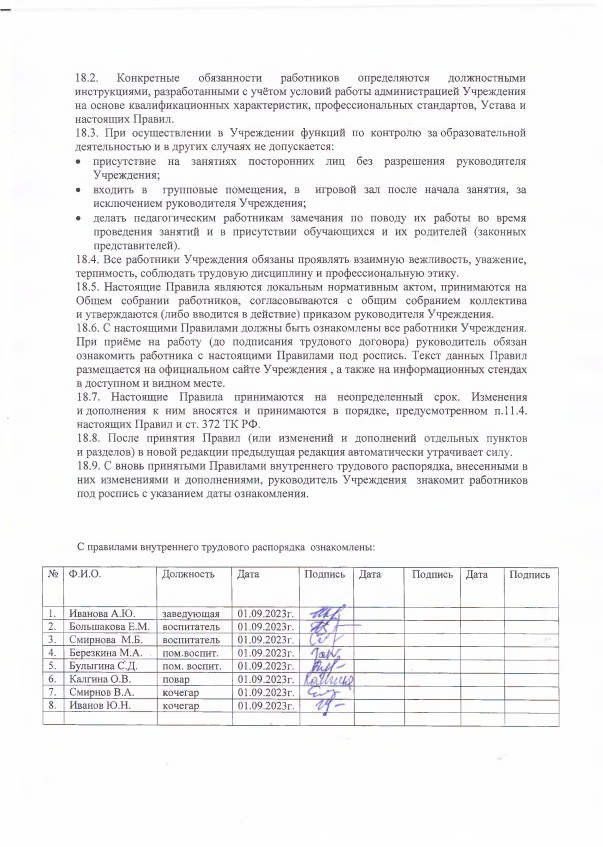 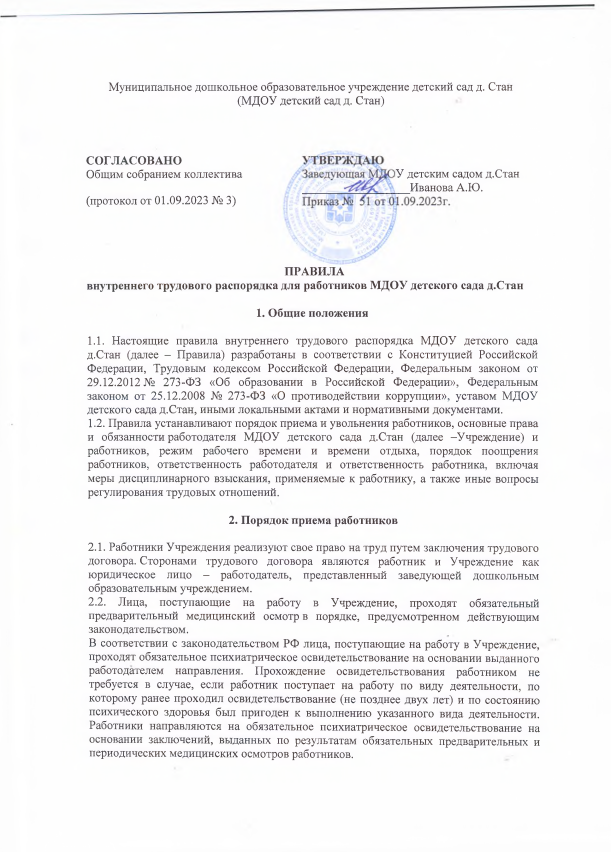 